Základní škola Svatoplukova 7, Šternberk, příspěvková organizaceIČO 61989860						785 01 Šternberk, Svatoplukova 1419/7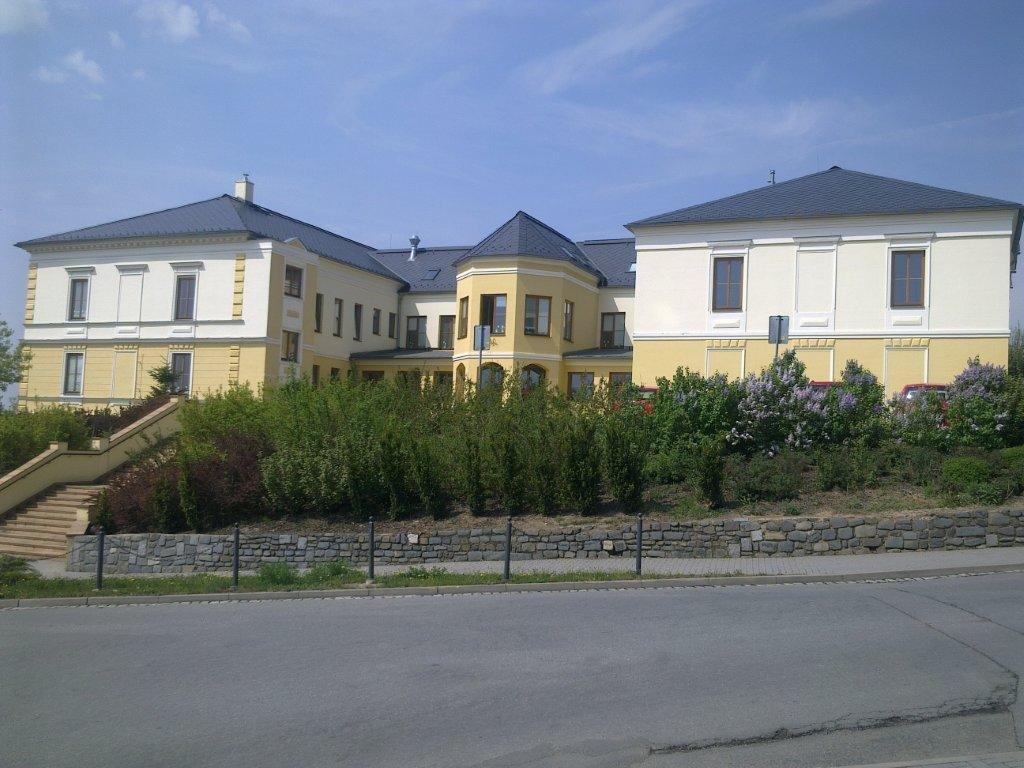 Strategický plán rozvoje školyDatum : 28.06.2019					Mgr. Jaromír Sedlák, ředitel školyTento plán byl projednán na pedagogické radě dne:  28.08.2019se zřizovatelem dne: 02.09.2019se školskou radou dne : 29.08.2019s rodičovskou veřejností : 17.10.2019 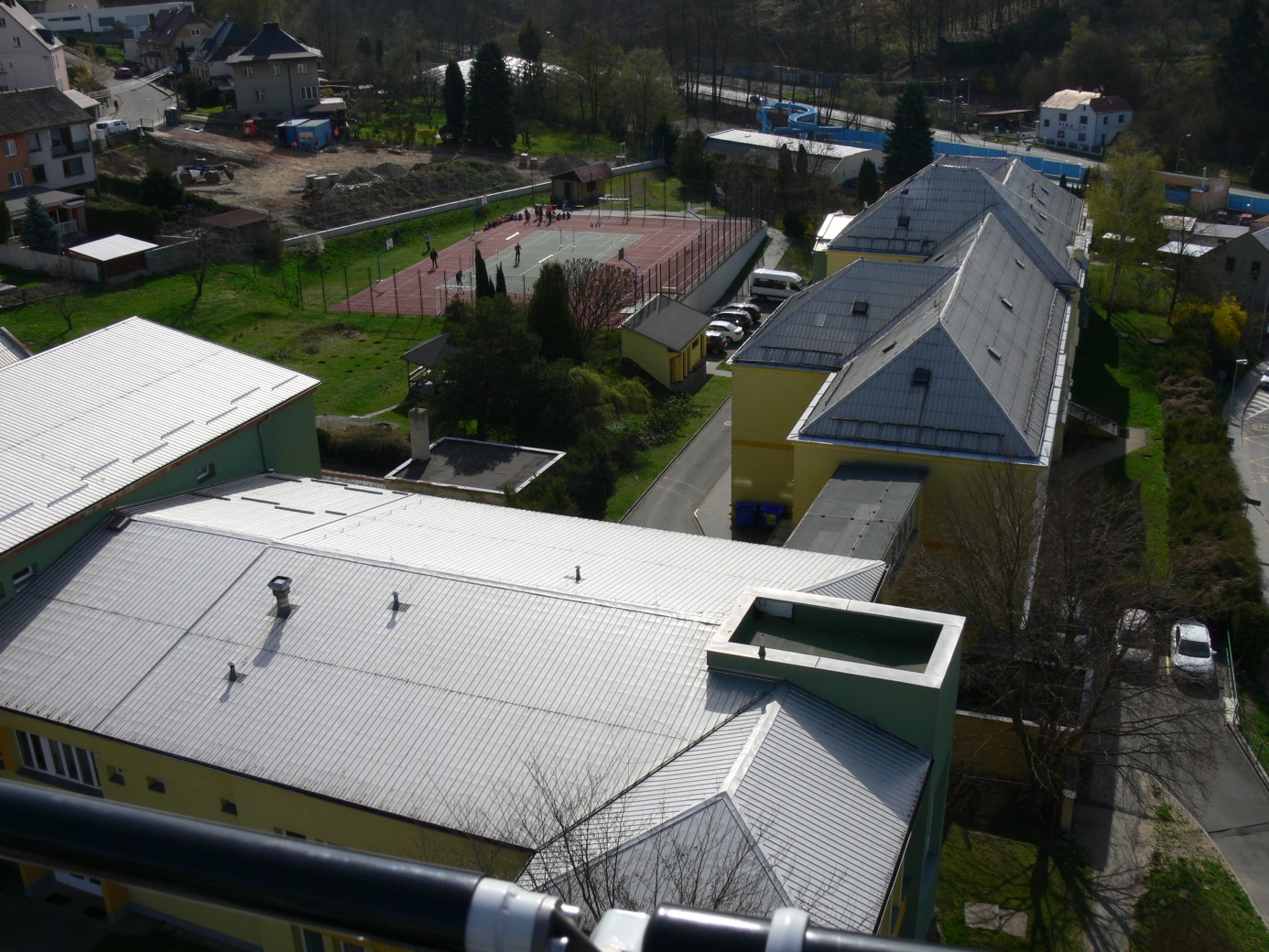 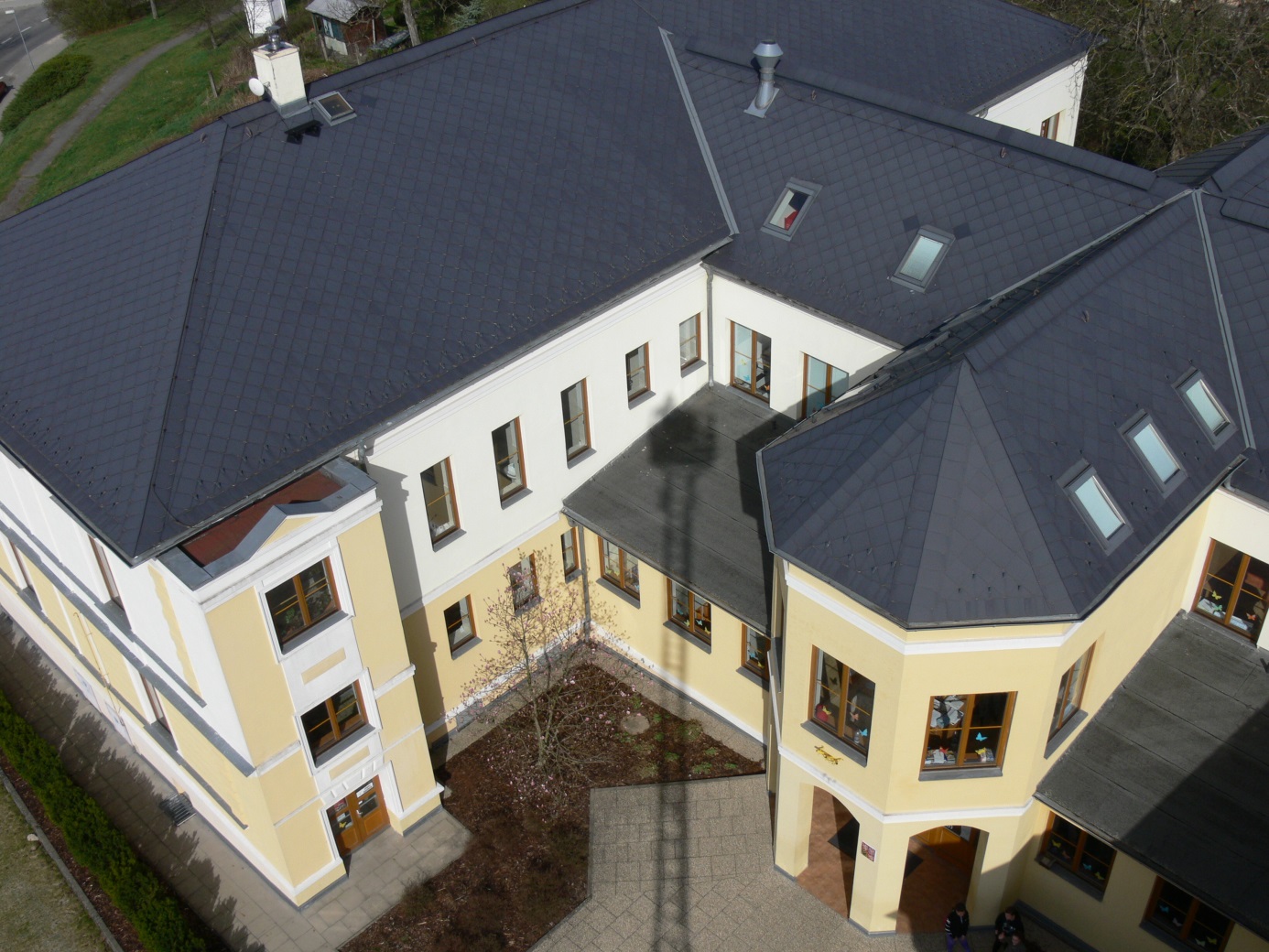 ObsahÚvodní slovo ředitele							4STAV A VÝCHODISKA							4Stručná charakteristika školy						4 - 8Plánovací období							9 - 10Analýza organizace							10 - 28SWOT analýza a KULTURA školy				            	295.1 SWOT analýza						           	29 - 325.2 Kultura školy							         	32STRATEGICKÝ PLÁN ROZVOJE ŠKOLY (SPRŠ)			           	33Stanovení mise							        	34 - 35		Stanovení vize							            	35 - 36Strategické cíle - Strategický plán					37 - 39Akční plán								39Evaluace a aktualizace strategického plánu				40Plán seznámení se strategií a její propagace				40PŘÍLOHY č. 1 – 6								41 - 50Fotokronika								51 - 53VYCHOVÁVÁME Z  NAŠICH DĚTÍ PŘEMÝŠLIVÉ, NEZÁVISLÉ A ČINORODÉ OBČANY, KTEŘÍ SE DOKÁŽOU SAMI O SEBE POSTARAT?	Významní žáci novodobé historie školy :Martin Žerava		motokrosový závodníkEmanuel Staněk		lékařJiří Fencl		fotbalistaMartin Kropáč		architekt a projektantPetr Vrána		hokejistaLadislav Prášil		atlet – vrh koulí	Radek Mazal		televizní moderátorÚvodní slovo ředitele	Je nezpochybnitelné, že školství a vzdělanost patří mezi hlavní pilíře moderní společnosti. Naše základní škola patří mezi 3 základní školy města Šternberka. I přes to, že jsem ředitelem na této základní škole od roku 1991, s šestiletou přestávkou, kdy jsem působil na pozici starosty města, je jasné, že musíme všichni ve škole o dalším jejím směřování a cílech a vizích na další období a do dalších let přemýšlet a aktualizovat je.	V roce 2018 mi byla zřizovatelem prodloužena účinnost ve funkci ředitele školy až do roku 2024. I toto byl jeden z důvodů nutných k vyhodnocení aktuálního stavu školy, nabídky školy i vůči ostatním základním školám ve městě, na dalších 6 let. Což rozhodně není krátká doba.  Tento Strategický plán rozvoje školy (dále jen SRPŠ) je otevřený dokument sestavený a připomínkovaný všemi pracovníky školy. Ať je tedy moderní, akční, reálný a pro rodiče a žáky čitelný, zajímavý a atraktivní.I. STAV A VÝCHODISKA2.  Stručná charakteristika školy	Základní parametry školy jsou uvedeny v následující tabulce:Škola je částečně sídlištní, částečně ve vilové zástavbě, ale v klidné, dopravně více zatížené části města, v blízkosti městského koupaliště a příměstského lesa, obklopené zelení, má k dispozici vlastní zahradu.O školu, vlivem tradice a zaměření, je mezi rodiči/zákonnými zástupci velký zájem, takže v současné době je naplněna na hranici kapacity (naplněnost ZŠ 98,7 %, naplněnost ŠD 100 %).ÚPLNOST A VELIKOST ŠKOLY 	Základní škola Svatoplukova 7, Šternberk je školou úplnou s 1. až 9. ročníkem. Zřizovatelem školy je město Šternberk. Je jednou ze tří základních škol města. Škola leží v dopravně frekventované oblasti na okraji města. Škola je umístěna ve dvou budovách, je oddělena komunikací. Obě budovy školy se nachází v klidné, okrajové čtvrti Šternberka nedaleko městského koupaliště, parku a příměstských lesů. 1. stupeň základní školy je umístěn v budově Sadová a 2. stupeň v budově Svatoplukova. Škola byla zřizovatelem určena jako škola bezbariérová poskytující vzdělání imobilním žákům. Školní budova Svatoplukova je kompletně přístupná imobilním žákům, školní budova Sadová pouze v přízemí. Škola má podanou žádost na úplné dořešení bezbariérovosti. Jednou ze specifik školy je zhruba 1/3 dojíždějících žáků z okolních vesnic a měst.Základní statistika Počet kmenových tříd : 	21 ( 3 ročníky po třech třídách, zbytek šesti ročníků  po dvou 				kmenových třídách),Počet žáků : 			mezi 520 – 535 žáky, naplněnost kapacity mezi 95-99%, 					nevhodné vzhledem k organizačním komplikacímKapacita školy a vývoj :	kapacita 630 žáků – devadesátá léta 20. století; 510 žáků – 				k 01.02.2012; 550 žáků – k 01.09.2014; 535 žáků – k 01.09.2016 				– až po současný stav.Škola sdružuje školní družinu. K 31.10.2016 vykazovala ŠD 5 oddělení se 150 žáky. VYBAVENÍ ŠKOLY 	Výuka probíhá ve 26 učebnách, z toho jsou 2 učebny k výuce IKT (dále jen informační a komunikační technologie). Škola má dále 3 tělocvičny, 1 žákovskou posilovnu, 1 učebnu k výuce řemeslných a dílenských předmětů, 1 vnitřní pozemek se skleníkem, 1 cvičnou kuchyňku a 1 žákovskou knihovnu. Škola má podanou žádost o dotaci na vybudování 2 specializovaných učeben a učeben na dělení v půdních prostorách školní budovy Sadová, k dispozici jsou též volné půdní prostory nad školní jídelnou (záměr centralizace školní družiny), původní učebna pěstitelských prací by měla v budoucnu řešit vznik školního klubu pro dojíždějící žáky. Schválena je dotace na rekonstrukci a modernizaci školních dílen v sklepních prostorách školní budovy Svatoplukova 7. Každá školní budova má svoji centrální sborovnu pro pedagogické pracovníky. 	Celkově je na vyšší úrovni budova 1. stupně, která prošla rozsáhlou rekonstrukcí v částce 35 mil. Kč v letech 2004-2006. Prostory jsou moderní, světlé a estetické. Všechny učebny jsou vybaveny stavitelným výškovým nábytkem. Na výzdobě se podílí žáci společně s učiteli. Žáci v době přestávek využívají chodby ke hrám a drobným sportovním aktivitám. Součástí 1. stupně je i knihovna. Ta mimo jiné slouží pro účely čtenářských klubů. Knihovna navazuje na jazykovou učebnu. Ta však v současné době slouží jako kmenová třída s menším počtem žáků. Při výuce žáci mohou využívat zmodernizovanou učebnu IKT, která je vybavena výukovými programy, které škola pořídila z projektů SIPVZ (dále jen státní informační politika ve vzdělávání), dále dataprojektorem a plátnem. Další učebny jsou vybaveny interaktivními tabulemi a počítači. Pro pohybové aktivity a pro TV je určena moderní tělocvična se sociálním zařízením a gymnastický zrcadlový sál (původní tělocvična před celkovou generální opravou). Veškeré sociální zařízení v budově je nově vybudováno a odpovídá hygienickým normám. Školní budova Sadová potřebuje dořešit kompletní bezbariérovost a vybudování specializovaných učeben a učeben na dělení v půdních prostorách. Bez toho nedojde k dalšímu kvalitativnímu posunu výuky.	Budova 2. stupně, Svatoplukova 7, postupně prochází úpravami. Současně s výtahem pro imobilní žáky bylo vybudováno sociální zařízení pro dívky v 1. a 2. patře, následovala oprava sociálního zařízení chlapců a vybudování základů multifunkční učebny, kabinetu výchovného poradce a rozdělení prostor bývalé třídy na kancelář zástupce, ředitelnu a kancelář tajemnice školy, dále rekonstrukce topení. V budoucnosti budeme pokračovat v postupné modernizaci učeben. Jednotlivé učebny jsou světlé, ale ne vždy dostatečně prostorné. Rovněž prostory pro jednotlivé kabinety nejsou dostačující, do budoucna by bylo řešením využít nově vybudované prostory nad školní jídelnou. Všechny kabinety, sborovna a třídy jsou zasíťované a vybavené počítači, s 1. stupněm je propojení pomocí wi – fi. Počítačová učebna je rovněž vybavena výukovými programy, v některých učebnách jsou k dispozici interaktivní tabule. Vyučující mohou využívat dostatečné množství tiskáren a kopírek. 	V současné době je schválena dotace na modernizaci a rekonstrukci školních dílen ve sklepních prostorách, z dotace s názvem Zvyšování kvality a dostupnosti infrastruktury pro vzdělávání v ZŠ Šternberk se řeší modernizace a dovybavení odborných učeben se zaměřením na cizí jazyky, přírodovědné předměty, informační technologie a řemeslné obory. Kompletní modernizací bude potřeba řešit sklepní prostory šaten a tělocvičny. V plánu je i modernizace cvičné kuchyňky a vybudování klubu pro dojíždějící žáky.	Pro sportovní aktivity lze využívat tělocvičnu, posilovnu se saunou, venkovní sportovní areál s umělým povrchem, v létě sousední koupaliště a okolní přírodu. Pro výuku pracovních činností využíváme školní dílny, cvičnou kuchyňku a rozsáhlý školní pozemek se skleníkem a atriovou učebnou sloužící k environmentální výchově. 	Stravování je žákům i pracovníkům poskytováno ve školní jídelně, která se nachází v prostorách školy. Školní jídelna je samostatnou organizací. CHARAKTERISTIKA PEDAGOGICKÉHO SBORU 	Ve škole pracuje přibližně 31 pedagogických pracovníků. Tento stav je dlouhodobý a souvisí se stálým počtem 21 kmenových tříd. Ve škole pracují také asistenti pedagoga. Jejich počet je závislý na počtu podporovaných žáků. V poslední době se počty asistentů pedagoga ustálily ze 2 na 10. Pedagogové se průběžně vzdělávají v rámci DVPP (dále jen další vzdělávání pedagogických pracovníků). Ve škole pracuje výchovný kariérový poradce, který vystudoval výchovné poradenství, metodik prevence negativních jevů a metodik environmentální výchovy. Ve školní družině jsou zaměstnané vychovatelky, které splňují kvalifikační předpoklady dle zákona o pedagogických pracovnících. V průběhu uplynulých let všichni pedagogičtí pracovníci prošli kurzy SIPVZ (úroveň Z, Po, P), dále proškolením týkající se práce s interaktivní tabulí. Koordinátor ŠVP se účastnil seminářů zaměřených na tvorbu ŠVP a předsedové MS a PK (dále jen metodické sdružení a předmětová komise) seminářů organizovaných Asociací nezávislých pedagogů. Koordinátor ICT úspěšně zakončil studium. Výchovný kariérový poradce a někteří další vyučující se zúčastnili seminářů zaměřených na práci s talentovanými žáky a žáky se zdravotním postižením a žáky se sociálním znevýhodněním. Škola v rámci dotace šablony zaměstnává na 0,5 úvazku školního psychologa. Škola externě spolupracuje s PPP Olomouc, SPC Mohelnice, s Městskou policií Šternberk, Policií ČR a dalšími odborníky. 	Zhruba 1/3 pedagogických pracovníků školy zajišťuje čerpání dotace OP VVV Šablony. A to jako vedoucí klubů, doučování, DVPP, kariérový poradce, tandemové vzdělávání atd.CHARAKTERISTIKA ŽÁKŮ 	Většina žáků pochází ze spádové oblasti - okolního sídliště a zástavby rodinných domů. Přibližně jedna třetina dojíždí z okolních obcí, což sebou přináší občasné problémy v zimě, kdy jsou komunikace nesjízdné. 	Skladba žáků je různorodá, stejně jako na většině škol, máme žáky talentované (spolupracujeme se společností MENSA), průměrné i méně nadané. Od roku 2005 škola nabízí talentovaným žákům možnost vzdělávat se ve třídách s rozšířenou výukou cizích jazyků. Pro žáky integrované mimo jiné nabízíme kroužky reedukace. Vyučující dobře spolupracují s žáky integrovanými a žáky se SPU (dále specifické poruchy učení). Ve škole se rovněž vzdělávají děti cizích státních příslušníků. 	Velký počet žáků navštěvuje mimoškolní kluby v rámci projektu OP VVV Šablony – čtenářské kluby, kluby logického myšlení a deskových her, kluby komunikace v cizím jazyku, badatelské kluby, kluby doučování.DLOUHODOBÉ PROJEKTY, MEZINÁRODNÍ SPOLUPRÁCE 	Škola je velmi aktivní v zapojování se do projektů a grantů. V uplynulých letech jí bylo schváleno několik projektů SIPVZ – využívání výukových programů na 1. a 2. stupni, dále projekt Škola on line (wifi, interaktivní tabule, příprava výukového materiálu pro interaktivní výuku). Škola spolupracuje s Domem zahraniční spolupráce, nyní na projektu Erasmus+ k podpoře zahraničních partnerských vztahů – dříve německé město Straubing, nyní švédská Kungsbacka, škola realizuje projekt OP VVV Šablony 2016 a 2018, získala dotaci od Nadace Partnerství s názvem Na zelenou, s MŽP ČR – dotace Zelená učebna k podpoře zdravého životního stylu a ochrany životního prostředí, OP VVV Matematika pro všechny, Vzdělávání pedagogů pomocí tabletů, výzva č.56 a 57, nově již uvedené dotace k podpoře IKT a dílen.	Škola pravidelně žádá o příspěvky z rozpočtu města Šternberka na prevenci kriminality, sport a kulturu a v rámci toho organizuje různé projekty spolupráce s mateřskými školami, seniory z pečovatelské služby. Tradici na škole mají tzv. odpoledne otevřených dveří, kdy jednotliví vyučující připravují tematická odpoledne (výtvarné, ICT, pracovní činnosti, večerní lyžování) pro rodiče či prarodiče s dětmi. 	Projektové dny se staly nedílnou součástí vzdělávání našich žáků. Velmi se nám osvědčilo připravovat jednotlivé workshopy ne pro jednotlivé třídy, ale pro žáky různého věku, kteří se zapisují na workshopy dle svých zájmů. Tyto akce jsou významným činitelem v prevenci šikany, protože se děti naučí spolupracovat v rámci různých věkových kategorií. Často zveme na tyto projekty děti z mateřských škol a seniory, pro které připravují workshopy samotni žáci. K nejvýznamnějším patří projektový den Kamarádstvím proti šikaně, Den Země, Velikonoční, Dopravní a Sportovní. Některé projekty realizujeme ve spolupráci s dalšími školami ze Šternberka a z okolních obcí (environmentální, anglické projekty, sportovní) a také se šternberským hradem (vánoční, velikonoční projekt). 	Mezinárodní spolupráci má škola navázanou se švédskou školou v Kungsbacce, pravidelně se uskutečňují výměnné pobyty. Naši žáci, převážně z 8. a 9. tříd jezdí do Švédska na podzim a švédští žáci k nám na jaře. V rámci pobytu se seznamují s partnerskou zemí a pracují na společných projektech. V průběhu roku jsou děti v kontaktu prostřednictvím emailů a sociálních sítí. Poměrně novými partnerskými školami je slovenská Levoča a německý Günzburg, též partnerské město města Šternberka.	Mezinárodní spolupráce probíhá také na poli sportovním. Partnerská města Šternberka pravidelně organizují sportovní hry mládeže v jednotlivých městech a žáci soutěží za své město. SPOLUPRÁCE S RODIČI A JINÝMI SUBJEKTY 	Spolupráce s rodiči se neustále rozvíjí. Rodiče navštěvují školu nejenom v době rodičovských schůzek, ale také při dnu otevřených dveří, odpoledních otevřených dveří, projektových dnech a při různých vystoupeních žáků. Velmi neformální setkání bývá při společném pikniku během pobytu zahraničních žáků. Po dohodě s vyučujícím mohou rodiče navštívit výuku nebo zkonzultovat s učitelem různé problémy.	V rámci spolupráce s rodiči na škole dobře funguje Spolek při Základní škole Svatoplukova 7, Šternberk, z.s., IČO 227 60 750. Tato společnost spoluorganizuje tradiční školní ples, jehož výtěžek je využíván na dofinancování různých sportovních či kulturních akcí žáků, nákup sportovních potřeb, oceňování žáků. Zároveň se podílí na financování nejrůznějších záměrů a projektů. 	Ve škole rovněž pracuje školská rada, jejíž náplň vyplývá ze školského zákona. Jako velmi užitečné hodnotíme, že v radě jsou zastupitelé města, kteří jsou průběžně informováni o aktivitách a problémech školy. 	Úzce spolupracujeme se zřizovatelem, škole se dostává podpory jak od volených zástupců, tak odboru školství a kultury. Získáváme podporu při projektech i při ostatních akcích, stejně jako při investičních akcích. Zástupci zřizovatele se pravidelně účastní významných akcí školy. 	Dlouhodobě spolupracuje škola s Mensou ČR.	Dobrou spolupráci jsme navázali s domem s pečovatelskou službou, žáci připravují různé kulturní programy a senioři pomáhají při projektových dnech. 	Pravidelná spolupráce existuje s místní knihovnou a DDM, šternberským hradem, mateřskými školami a ostatními základními školami (různé společné sportovní a kulturní akce). 	V oblasti odborné spolupracujeme s PPP Olomouc a SPC Mohelnice při konzultacích zejména o integrovaných žácích. Navázali jsme také spolupráci s Univerzitou Palackého při praxích jejich studentů (pedagogická fakulta) a s FTK při výzkumu zaměřeném na pohybové aktivity žáků. Školní družina spolupracuje dlouhodobě se VOŠPS a SPgŠ v Kroměříži. 	V rámci výuky jazyků máme partnera v Oxford University Press, který podporuje naše jazykové soutěže. 	K externím spolupracovníkům patří v rámci prevence městská policie, Policie ČR, lékaři, P – centrum a mnoho dalších.Plánovací obdobíCelkové plánovací období tvorby a realizace SPRŠ je stanoveno na roky 2018 až 2026.2018 – 2019 Hodnocení aktuálního stavu školy, definování potřeb, analýza vnitřního a vnějšího prostředí, plán rozvoje školy v SPRŠ.2019 – 2021 Implementace navržených opatření do života školy v oblasti krátkodobých cílů.2021-2023Evaluace posunu školy, zavádění střednědobých rozvojových cílů.2023-2026Realizace dlouhodobých cílů školy, vyhodnocení účinnosti SPRŠ, přehodnocení aktuálního stavu školy a revize SRŠ (realizace v období 2025-2026) na další období v letech 2026 – 2032.       3.1 Příprava plánu V rámci ideové přípravy plánu, konec školního roku 2017-2018, se o problematice komplexního Strategického plánu rozvoje školy (SPRŠ) a revize Aktuálního stavu školy jednalo v rámci vedení školy, širšího vedení, na jednání školské rady a v rámci pedagogické porady. Při jednání ředitele školy byla tato problematika přiblížena novému vedení města a novým členům Rady města Šternberka. Taktéž byla podána informace rodičům školy prostřednictvím zástupců ve Sdružení rodičů a přátel školy. Všichni výše uvedení doporučili a souhlasili s činnostmi a harmonogram vedoucím k realizaci tohoto nového SPRŠ. O záměru školy v tvorbě SPRŠ byla též informována MAS Šternbersko, která v současné době realizuje dotaci MAP II.       3.2 Klíčové osobyVedle ředitele školy, který hraje hlavní úlohu v tvorbě SPRŠ  a jeho zástupce, se do realizace projektu zapojují všichni pracovníci školy, dominantně však pedagogičtí. Byl vytvořen Realizační tým složen ze zástupců všech středisek školy.          3.3 Zapojené skupiny  zaměstnanci: vize, mise, SWOT analýza se zaměstnanci, kroky ke stanovení      mise a vize;  v rámci komunikace a spolupráce s rodiči/zákonnými zástupci zjišťovat jejich        pohled na systematicky a systémově koncipovanou budoucnost školy           definovanou vizí – využít a zahrnout názory, nápady i připomínky do        připravovaného plánu rozvoje;   na základě předchozího dokončit v rámci realizačního týmu misi a vizi a zaměřit se na formulaci a výběr strategických cílů.       3.4 Zřizovatel       	Vzhledem k tomu, že tento projekt je v městě Šternberk svým způsobem ojedinělý, 	na 	základě postupů, výsledků a vyhodnocení může vést k tzv. pilotnímu 	vyhodnocování snahy o posun školských zařízení města v oblasti strategického 	plánování k budoucímu stanovení úkolů pro všechny ostatní ředitele školských 	zařízení. 	Zřizovatel bude průběžně informován o postupu a průběhu realizace, o naplňování 	klíčových etap projektu a jeho výsledcích. Optimálně bude Strategickým 	plán rozvoje 	školy schválen orgány města a stane se podkladem, či součástí 	Strategického plánu 	města, dotačních záměrů a dlouhodobého plánování ve městě. 	Vše s přesahem 	minimálně jednoho volebního období.       3.5 Aktivity realizované v prvním a druhém pololetí (školní rok 2018-19):pololetí: projednání v orgánech školy, města včetně rodičů a MAS Šternbersko; vytvoření plánu realizace s časovým harmonogramem a odpovědností pracovníků;seznámení s podklady tvorby SPRŠ, jeho koncepcí, terminologií;vytvoření souboru postupných kroků a harmonogramu naplňování;novelizace a doplnění vnitřních dokumentů školy (např. organizační schéma, školní řád, provozní řády, etické kodexy apod.);postupné zpracování záznamového archu (jako dílčího výstupu);vytvoření dokumentu Rozvojové potřeby školy (dílčí výstupní dokument k 31.01.2019);příprava a realizace SWOT analýzy jednak s ŘŠ, jednak s PP (leden 2019);příprava a realizace zjištění Kultury školy jak s ŘŠ, tak i s PP (leden 2019);průběžné vzdělávání ředitele ZŠ v oblasti strategického řízení a plánování.pololetí:vyhodnocení a interpretace výstupů ze SWOT analýzy;vyhodnocení a interpretace výstupů ze zjišťování Kultury školy;průběžné shromažďování a třídění podkladových informací a dalších zdrojů pro tvorbu Strategického plánu rozvoje školy (SPRŠ);Práce na tvorbě dokumentu „Strategický plán rozvoje školy“.  Analýza organizaceAnalýzou organizace se zjišťuje její aktuální, výchozí stav. V zájmu komplexnosti se zaměřuje na jednotlivé oblasti/okruhy organizace.K analýze jsme využili model SWOT analýzy a k tomu i zkoumání Kultury školy.Pro zkoumání vnitřního stavu, tj. pojmenování silných a slabých stránek, jsme využili následující strukturu:analÝza – vnitřní situace školy Katalogové položky – SILNÉ a SLABÉ stránkyProstoryMateriálně-technické vybaveníPersonální zajištěníkvalifikaceodbornostdalší vzdělávání PPvztahy, spolupráceŘízení – vedeníPrezentace školy (Public relations – P.R.)Aktivity školyVýchovný a vzdělávací procesžácimetody, formyrole učiteleklima školy / atmosférahodnocení (sebehodnocení)pravidla, řádykoncepceRodiče, spolupráce                 Výsledky analýzy byly využity pro definování MISE, VIZE a souboru strategických 	cílů – 	viz kapitola 5 a 6 tohoto dokumentu.Návaznost na vyšší strategické dokumentyPřehled dokumentů:Strategie vzdělávací politiky České republiky do roku 2020;Dlouhodobý záměr vzdělávání a rozvoje vzdělávací soustavy České republiky na období 2015-2020;Dlouhodobý záměr vzdělávání a rozvoje vzdělávací soustavy České republiky na období 2019 – 2023;Strategie digitálního vzdělávání do roku 2020;Dlouhodobý záměr vzdělávání a rozvoje vzdělávací soustavy Olomouckého kraje na období 2016-2020;Strategický protidrogový plán Olomouckého kraje na léta 2015 – 2018; KRAJSKÝ PLÁN primární prevence rizikového chování v Olomouckém kraji na léta 2019-2022; Koncepce rozvoje tělovýchovy a sportu v Olomouckém kraji, aktualizace pro 2014 – 2018;Strategie ITI Olomoucké aglomerace;MAS Šternbersko – Strategie komunitně vedeného místního rozvoje na období 2014 – 2020;Klíčová zjištění výzkumné studie HBSC (zdravý životní styl);Akční plán projektu MAP II. ORP Šternberk;Významný je dokument ČŠI  Kritéria hodnocení podmínek, průběhu a výsledků vzdělávání, který je každoročně aktualizován a popisuje kritéria „Kvalitní školy“.Analýza vnějšího prostředíStudium a analýza dokumentů (viz b. 4.1) se staly jedním z východisek pro analýzu vnějšího prostředí, vnějších vlivů. Jednalo se tedy o míru jejich využití pro posouzení možností a především příležitostí, které se škole otevírají, a kterých můžeme při tvorbě Strategického plánu rozvoje školy efektivně využít.Další zkoumání možných příležitostí z vnějšího prostředí školy a jejich závěry jsou uvedeny v kapitole 5 – SWOT analýza a Kultura školy.Analýza cílového prostředíZÁKAZNÍCI A KLIENTI	Pro tvorbu strategického plánu je mimo jiné důležitá socio-demografická analýza dané oblasti. Počet obyvatel města Šternberka k 01.01.2019 – 13.603. Každoročně dochází k mírnému úbytku celkového počtu obyvatel města. Město je z pohledu základních škol rozděleno do 3 obvodů. Každý z obvodů zahrnuje velká sídliště. Zde dochází k cyklické závislosti mládnutí x stárnutí. Město Šternberk nemá k dispozici větší množství rozvojových ploch pro bydlení. Nemělo by tudíž docházet k nekontrolovaným, velkým změnám mající vliv na počty žáků z jednotlivých obvodů a požadavky na extrémní růst kapacity. Cílový stav zřizovatele je, aby každá základní škola města měla 18 kmenových tříd, tedy vždy po dvou třídách v ročníku.	Věková skladba – stárnoucích obyvatel v důchodovém věku přibývá a procentuálně částečně převyšují nejmladší občany ve věku 0-14 let.	K 30.09.2017 dojíždělo do školy 125 žáků (tj. 24% z celkového počtu). Nejvíce to bylo z Horní Loděnice 24, Domašova u Šternberka 18, Moravského Berouna 16 – zde je úplná ZŠ, Jívové 15 – pouze 1. stupeň ZŠ, Lipina 8 atd. Dopravní infrastruktura oblasti vytváří velmi dobré podmínky pro dojíždění žáků.	K 31.12.2016 mělo město Šternberk 6% nezaměstnaných občanů, což je srovnatelné s celou ČR. Mírně horší je to v menších obcích okolo Šternberku, či v Moravském Berouně. Zde je nezaměstnanost více nepříznivá. V regionu se vyskytují vyloučené lokality obývané sociálně slabšími obyvateli.	Dělení obyvatel podle vzdělanosti ORP Šternberk: občané se středoškolským vzděláním bez maturity 31,3%, s maturitou pak 21%, s vysokoškolským vzděláním 7,5 %. Mírně horší vzdělanostní skladba oproti celorepublikovým statistickým výsledkům.KONKURENCEDODAVATELÉ – ŠKOLY NIŽŠÍHO STUPNĚ, PRAXE, DOMÁCNOSTIZastupitelstvo města Šternberka v roce 2017 aktualizovalo Obecně závaznou vyhlášku č .6/2017 o stanovení školských obvodů s účinností od 01.01.2018. Město je rozděleno do 3 školských obvodů pro základní školy. Spádové celky jsou sestaveny podle jednotlivých ulic. Naše škola od zápisu v roce 2017 používá tato kritériaPočet tříd v prvním ročníku, odůvodnění prostorovou kapacitou kmenových tříd školy,počet žáků v závislosti na celkové kapacitě školy, Trvalé bydliště žáka ve Šternberku a v souladu se stanoveným školským obvodem dle OZV města Šternberk č.1/2017, kterou se stanoví školské obvody základních škol, Bodové ohodnocení stanoveného kritéria – 5 body, Trvalé bydliště žáka ve Šternberku mimo obvod OZV města  Šternberk  č.1/2017, Bodové ohodnocení stanoveného kritéria – 2 body, Sourozenec, žák v méně početné třídě ( třída s počtem žáků menším než 20 dětí, jmenovitě…,  odůvodnění - pokud by žáci nebyli přijati hrozilo by, že rodiče přehlásí na jinou školu i tyto starší sourozence a počet ve třídě se ještě více zmenší), Bodové ohodnocení stanoveného kritéria – 2 body,Sourozenec navštěvující školu i v příštím školním roce, toto kritérium zohledňuje pouze sociální a adaptační pomoc sourozence při vlastním nástupu dítěte do školy,  Bodové ohodnocení stanoveného kritéria – 1 bod/na sourozence.	V případě bodové rovnosti o pořadí bude rozhodovat losování. Losování bude veřejné, 	termín, místo a způsob losování bude dopředu oznámen na školním webu a hlavních dveřích 	školních budov s dostatečným předstihem.Analýza vnitřního prostředíAUDIT STRATEGIE (MARKETINGOVÉ)Strategie, mise, vize a cíle školy jsou každoročně obsaženy a aktualizovány v Celoročním plánu práce na příslušný školní rok. Tento kompletní strategický dokument obsahuje jak cíle výchově vzdělávací, tak i cíle materiálně technické. Celý dokument je prodiskutován v rámci úvodní pedagogické porady a předám pracovníkům školy do každodenního užívání přeposláním do osobních emailových účtů.Informační systémLidé – personální analýza Organizační schéma školy – je uvedeno  v příloze  č. 1 tohoto dokumentuStatutárním orgánem Základní školy Svatoplukova 7, Šternberk je ředitel školy. Jeho hlavním úkolem je plánování a řízení školy, vedení všech zaměstnanců, manažerská činnost, zajišťování bezproblémového chodu školy a tím i základního a zájmového vzdělávání, zajišťování bezpečnosti pro všechny zaměstnance a klienty. Ředitel školy je z pohledu organizačního schéma ve 3. stupni řízení.Zástupce statutárního orgánu je zástupce ředitele školy. Ten školu řídí v 2. stupni řízení. Školní družinu řídí vedoucí vychovatelka, správní pracovníky pak vedoucí správních zaměstnanců. Tito pracovníci jsou z pohledu organizačního schéma školy v 1. stupni řízení.Pod tyto vedoucí pracovníky z pohledu Organizační struktury řízení školy spadají všichni ostatní pedagogičtí pracovníci 1. a 2. stupně, asistenti pedagoga, vychovatelky školní družiny a nepedagogičtí pracovníci odpovídající za provozní chod organizace.Věková struktura	Jednou z velice silných stránek naší základní školy je profesně a věkově vyvážená struktura pracovníků. Pedagogický sbor, sbor asistentů pedagoga a vychovatelek školní družiny je navíc ve velice příznivé věkové struktuře. Pouze středisko nepedagogických pracovník se jeví jako značně přestárlé. Velká část těchto pracovníků již nyní pracuje v důchodovém věku, část jich bude v blízkém časovém horizontu odcházet do důchodu. Zde nastane silná obměna pracovníků. Díky státnímu financování nepedagogických pracovníků bude velmi složité zajistit obměnu minimálně stejně kvalitními pracovníky. 	Velké množství pedagogických pracovníků škol je současně bývalými žáky školy s vysoce pozitivním vztahem ke škole samotné. Sbor je dlouhodobě pevně stabilizovaný a dochází k minimální obměně. Maximálně v oblasti mateřských dovolených či změnách na pozicích asistentů pedagoga souvisejících s podpůrnými opatřeními.	Na zdejší základní škole panuje přátelská atmosféra a respekt nejen mezi zaměstnanci a rodiči, ale též mezi zaměstnanci navzájem. V pedagogickém sboru pracuje 8 mužů, mezi asistenty pedagoga pak muž jeden, v nepedagogických profesích potom celkem 3 muži. Celkový počet mužů na pracovišti se blíží 25%. 	Přínosem dlouhodobého setrvání na jednom pracovišti je dobrá znalost prostředí, pracovníků a jejich charakterových a temperamentních vlastností, jejich dovedností a návyků, spolupráce a důvěry. Údaje ze strategie školství MŠMT ČR– Dlouhodobý záměr 2019 – 2023Učitelé stárnou44,3% učitelů je ve věku nad 49 letPodíl učitelů mladších 40 ti let v Olomouckém kraji převyšuje 28%Jasným cílem strategie školství v ČR, ale i na naší škole je tedy OMLAZENÍ PEDAGOGICKÝCH SBORŮ. TO CESTOU ZVYŠOVÁNÍ UČITELSKÝCH PLATŮ A ZVYŠOVÁNÍM CELOSPOLEČENSKÉ PRESTIŽE UČITELSKÉHO POVOLÁNÍ.A zase ty financePrůměrný měsíční plat za rok 2017 u pedagogických pracovníků 30.228,-KčPrůměrný měsíční plat 2017 u nepedagogických pracovníků 17.509,-KčJe tedy nezbytné i v následujících letech udržet zvyšování tarifů a posílení nadtarifních složek platu.Struktura dle pohlaví	V souhrnech jsou uvedeni i pracovníci toho času na mateřské dovolené.Vzdělanostní strukturaVšichni učitelé pedagogického sboru mají potřebné vysokoškolské vzdělání, jsou plně kvalifikovaní, stejně jako vychovatelky školní družiny. Vedoucí vychovatelka ŠD má vysokoškolské bakalářské pedagogické vzdělání.  Nyní začala studovat doplňující magisterské studium. U asistentů pedagoga mají 3 AP magisterské vzdělání, 2x s pedagogickým zaměřením, 1x na filosofická studia. V tomto případě pracovník absolvoval i kurz AP. 3 AP mají pedagogické bakalářské studium, 1x dokončeno, 2x nyní studující. Ostatní AP mají SŠ s maturitou buď pedagogického směru, či doplněno o odborný kurz pro AP.Délka pedagogické praxe				Kladem víceleté až dlouholeté praxe učitelů je velká zkušenost v práci s dětmi, účinné řešení případných konfliktů mezi dětmi, odhad jejich reakcí, umění komunikace s rodiči, dobrá organizace práce, dovednost předávat zkušenosti a rady ostatním kolegům.Rizikovým faktorem může být větší konzervativnost, setrvačnost a obava z velkých změn. Většina pedagogického sboru procházela ve školství již mnohými změnami  a to bez účinné podpory klíčových orgánů, a proto je i přes svou nepochybnou profesionalitu méně příznivě nakloněna další řadě změn v oblasti školství a vzdělávání.								Započtený stav praxe k 30.09.2018Průměrná započtená praxe učitelů je něco více jak 18 let. Pracovník s nejkratší započtenou praxí má přes 2 roky ve školství, naopak pracovník s nejdelší praxí bude mít odučeno skoro 42 let mezi žáky. Započtená praxe u asistentů pedagoga se blíží 14 letům praxe.Praxe ve středisku školní družiny je pak skoro 18 let, tedy podobná jako u střediska učitelů.Zájem o další vzdělávání	Další vzdělávání pracovníků se řídí tradičním ročním plánem vzdělávání. Odpovídá a plánuje další profesní rozvoj na základě potřeb školy a požadavků jednotlivých pracovníků. Požadavek vedení školy alespoň na jednom kurzu, či semináři DVPP u každého pedagogického pracovníka je dlouhodobě plněn a vedením školy kontrolován a vyhodnocován.						Škola využívá nabídky tradičních vzdělávacích organizací, které poskytují akreditované programy – NIDV, DESCARTES, SCHOLA SERVIS, UPOL, AVDO aj. Pedagogové využívají seminářů ke svému profesnímu růstu, zapojili se i do programů zaměřených na zdokonalení metodických postupů ve výuce, ke zlepšení a na využití a zkvalitnění svých kompetencí a také na rozvoj vlastních schopností v rámci profesního růstu. DVPP byla zaměřena na :Individuální DVPP z nabídky výše jmenovaných organizací, která probíhala průběžně dle zájmu a časových možností jednotlivých pedagogů s ohledem na jejich pedagogický a osobní profesní růst;	Semináře a školení nezbytná pro specializované činnosti výchovného poradce a metodika prevence, pracovníka odpovědného za evidenční program SAS; Studium pedagogických pracovníků ke splnění kvalifikačních předpokladů  (studium vychovatelství – bakalářské, dokončení studia pro 1. stupeň ZŠ – Státní závěrečná zkouška); Semináře pro získání a realizaci grantů a projektů, které by znamenaly nejen finanční přínos pro rozvoj školy.	Vedení školy se při DVPP zaměřilo nejen na aktualizaci legislativních změn a zkvalitnění řídících postupů, ale zejména na probíhající dotační programy, ale také na průběžná specializační studia, a na podporu práce výchovného poradce a především školního metodika prevence a programy pro skupiny pedagogů v rámci jejich profesního růstu a zdokonalování. Podpořilo studium asistentů pedagoga a vychovatelek školní družiny. Při volbách seminářů zohledňovalo vyvážený přístup pro placená DVPP a semináře zdarma, organizovaných převážně dle nabídky MAS Šternbersko, kterých se pedagogové ve velké míře zúčastňovali. 	Během školního roku byly nakupovány také odborné publikace a odebírán odborný pedagogický tisk.Bližší upřesňující údaje jsou součástí ročních Výročních zpráv školy v části DVPP.	     Všichni zaměstnanci jsou každoročně proškoleni v otázkách bezpečnosti BOZP.Ekonomické prostředíPrávní forma		Usnesením Zastupitelstva města Šternberka s účinností od 1.7. 2005 bylo rozhodnuto o zřízení příspěvkové organizace s názvem Základní škola Svatoplukova 7, Šternberk, příspěvková organizace. Zřizovatelem je město Šternberk. Poslední aktualizace zřizovací listiny je ze dne 01.10.2018.	Ve zřizovací listině je vymezen hlavní účel a předmět činnosti příspěvkové organizace, ujasnění postavení statutárních orgánů, vymezení majetku a majetkových práv, podmínky doplňkové činnosti a vymezení doby, na kterou je organizace zřízena.FinancováníFinanční toky - Základní škola Svatoplukova 7, Šternberk je  financována ze 4 zdrojů a to následovně :ze státního rozpočtu prostřednictvím Krajského úřadu v Olomouci, tzv. NIV (neinvestiční výdaje) na platy a odvody, dále ONIV (ostatní neinvestiční výdaje) na učebnice, učební pomůcky a další vzdělávání pedagogických pracovníků;z rozpočtu zřizovatele na zajištění provozu – např. energie, drobné úpravy a údržba, revize, internetové připojení atd., odpisy škola vrací zřizovateli;doplňková činnost školy (pronájmy učeben, tělocvičen a hřiště, pronájem šatníkových skříněk, výtěžek ze sběru starého papíru…);mimorozpočtové zdroje (dotace a sponzorské dary).Tabulka hospodaření školy (viz. Výroční zpráva školy)Mimořádné šetření MŠMT 2019 – regionální školstvíprůměrný věk učitelů regionálního školství		47,2 letprůměrný počet učitelů mužů v regionálním školství	19,2%aprobovaná výuka				82,2%začínající mučitelů				3,7%poptávka po aprobacích 			 1.stupeň, M, AJ, ČJ, FProjekty – Sumarizace a vývoj realizace dotačních projektů  v letech 2010 – 20204.5 Analýza zdrojůK analýze organizace jsme využili modelu uvedeného v dokumentu Marketingové řízení školy, autor Jaroslav Světlík, vydal Wolters Kluwer ČR, a.s., 2009.Výstupy a vyhodnocení  této analýzy jsou uvedeny na následujících stránkáchLidské zdroje organizacestavět na důvěře,vytvářet vizi,realizovat strategii,a uvolňovat potenciál.Strategie řízení lidských zdrojů (lidský a intelektuální kapitál organizace)Získávání a výběr pracovníků,Požadavky na vzdělání a osobní profesní rozvoj,Pracovní podmínky (plánování, motivace, hodnocení, ohodnocení, bezpečnost a péče o pracovníky),Pracovní vztahy (klima organizace),Organizace (organizační kultura – struktura a organizační schéma),Řízení pracovníků.		Intelektuální kapitál jsou zásoby a toky znalostí v organizaci. Zahrnují v sobě lidský, 	organizační a sociální (vazba na žáky a rodiče =  klienti organizace + loajalita) kapitál.JEDINOU CESTOU, JAK ZLEPŠIT VZDĚLÁVACÍ VÝSLEDKY, JE ZLEPŠIT VÝUKU, TEDY PRÁCI UČITELE.KAŽDÉ DÍTĚ SI ZASLOUŽÍ VYNIKAJÍCÍHO UČITELE!Výuka												Vyučující na 1. stupni základní školy volí většinou pestré metody a formy práce doplněné bohatou názorností podporující zájem žáků o učivo. Vše je propojeno s reálnými situacemi v životě, což podporuje jejich občanské kompetence i kompetence k řešení problémů. V hodinách je důraz kladen na aktivní učení, kdy žák sám řeší problém, vyvozuje nové poznatky a učitel je pouze koordinátorem jeho práce. Vyučujícími je nenásilně kladen důraz na systém uvědomování si mezipředmětových vztahů, vhodně jsou do témat zařazovány kooperativní formy práce s důrazem na rozvoj komunikativních a sociálních kompetencí. 	Na druhém stupni jsou výše uvedené metody a práce používány v menší míře. Často převládá frontální způsob práce, kdy jsou žákům výsledky předkládány v hotové formě bez jejich většího aktivního zapojení a vyvozování nových poznatků. V menší míře prostupuje hodinami pestrost a názornost, často jsou opomíjeny výchovné prvky výuky. Žáci jsou více a vhodněji vedeni k sebereflexi. Výukou cizích jazyků prostupuje výuka hrou, skupinová práce, důraz je kladen na produktivní metody nad receptivními řečovými dovednostmi. Tematicky je více a více využívaná projektová výuka spíše krátkodobého charakteru. Velmi vhodným doplňkem výuky jsou poznatky a zkušenosti žáků a učitelů z čtenářských, badatelských a konverzačních klubů a klubů deskových her s dominantní podporou čtenářských a matematických kompetencí. 	Role ve třídě	Učitelé ve třídách v rámci výuky, zvláště u starších dětí, většinou dominují, žáci jsou méně aktivní, nedaří se více individualizovat, je vhodné více nalézat a využívat výchovné prvky výuky. V hodinách jsou méně cíleně rozvíjeny postoje a dovednosti žáků, převládá zaměření na znalosti, více chybí systematická podpora na rozvíjení funkčních gramotností žáků. Učivo je žákům vyloženo. Chybí však více času a prostoru na procvičování, upevňování a rozvíjení souvislostí a aplikace získaných znalostí spojených s běžným každodenním životem. S tím souvisí malá aktivizace žáků, pochopení učiva a výrazné zažití. To vše je vlivem velmi širokého a nabobtnalého ŠVP a jeho obsahu. S tím též úzce souvisí většinou nejvíce používaná frontální metoda výuky, která je časově nejvýhodnější při výkladu látky. Tak jako u nejmenších dětí je nutné vzdělávací metody více kombinovat a zapojovat zvláště ty aktivizující, upevňující a související s upevňováním, procvičováním a návazností na život.Školní vzdělávací program	Z pohledu ŠVP, šířky, obsahu a struktury je nutná poctivá revize povinného obsahu. A to směrem k množství a aktuálním potřebám již pokročilého 21. století, vizím a potřebám diskutované průmyslové revoluce a práce 4,0. Je nutné vymezit povinné jádro učiva jednotlivých předmětů s navazující nadstavbou a otevřenou složkou. To vše však může škola realizovat po revizi a úpravě RVP ZV.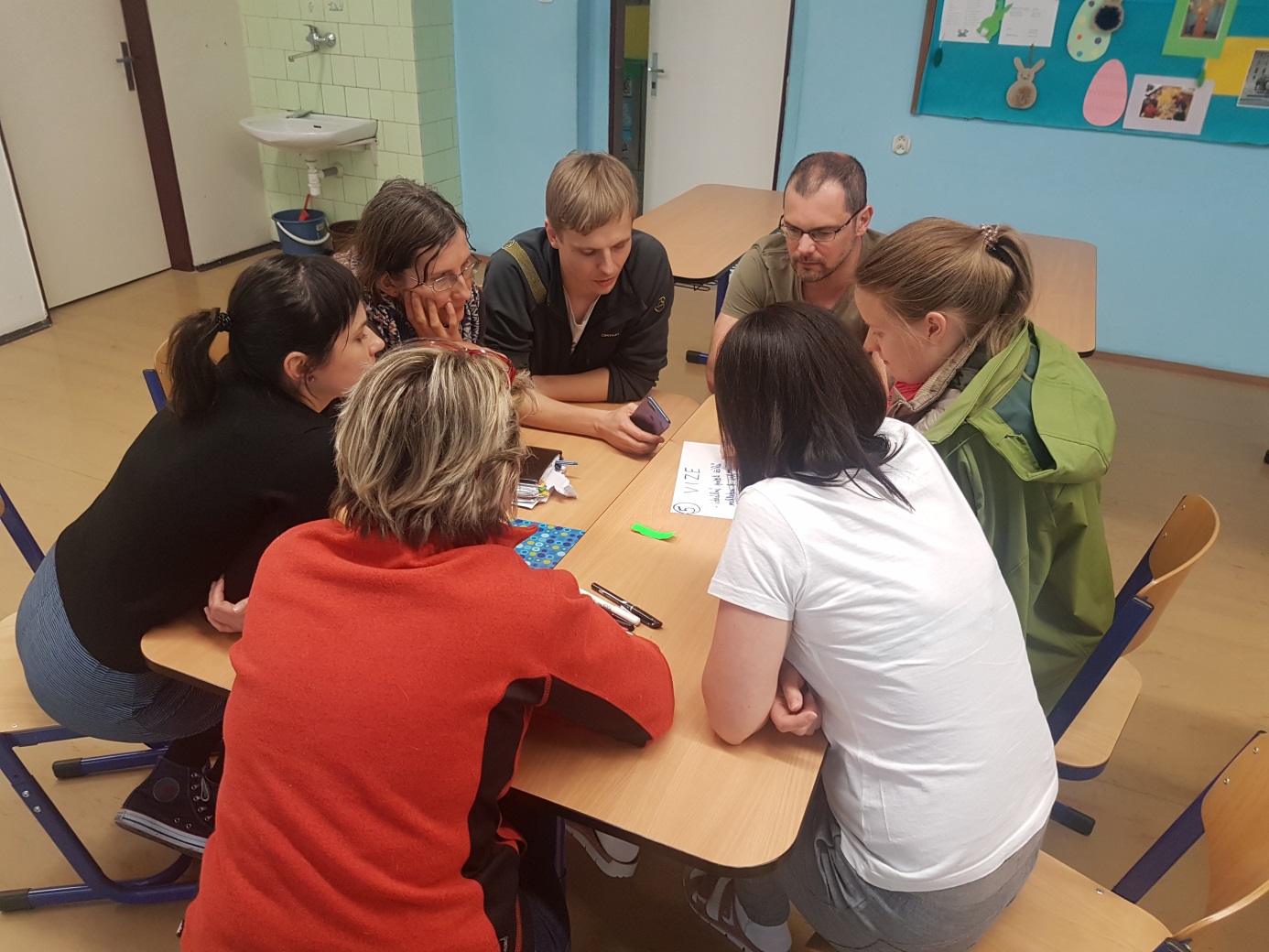 Dotazník – Analýza vnitřních zdrojů organizace		Ve Šternberku 03.01.2019Základní škola Svatoplukova 7, Šternberk, respondenti (VŠ -2=5%, PS-38=95%) – Vyjádření v %Počet % červeně – ŘŠVYHODNOCENÍNa základě vyhodnocení můžeme konstatovat, že u 10 ze 14 položek panuje shoda mezi PS a VŠ, přičemž u 2 z těchto 10 položek je shoda absolutní. Tedy jen ve 4 položkách se PS a VŠ názorově liší (viz tabulka na předchozí straně).	4.6 Kultura školyKulturu školy tvoří všichni účastníci základního vzdělávání: zaměstnanci školy, děti, jejich zákonní zástupci a ostatní partneři. Jejich chování, jednání, vzájemné vztahy a sdílené hodnoty ovlivňují chod a fungování celého zařízení. Základní vizí naší školy je otevřená, komunitní škola rodinného typu, dbající na sdílených tradicích, vzájemné pomoci, zdravém životním stylu, pokoře, motivace a píli. Dalším důležitým bodem pro tvorbu školní kultury je organizační struktura, zaměření a program vzdělávací instituce, využívání schopností a dovedností lidských zdrojů, tradice a prostředí (materiální zabezpečení, bezpečnost, vzhled – výzdoba, dostupnost).Z analýzy současného stavu kultury školy primárně vychází vize a následně strategické plánování, které mají vliv na chod, fungování a výsledky školy.	4.7 Klima školyKlima školy je součástí její kultury a tradice. Klima naší školy ovlivňují tři základní pilíře – pracovníci školy, žáci a jejich rodiče. Dále zprostředkovaně i veřejnost a spolupracující instituce. Klima naší školy lze rozdělit do 3 základních částí :Klima školní budovy SadováKlima školní budovy SvatoplukovaKlima školní družinyZákladním měřítkem hodnocení klima školy jsou především vzájemné vztahy. Ty jsou budovány chápáním vzájemné důvěry, bezpečnosti, odpovědnosti, pořádku, plnění povinností, úkolů, pravidel a společných cílů. Z nich pak vzniká prostředí, které je charakterizováno přátelskou atmosférou (bez zbytečného napětí), vřelostí, kvalitou pracovních vztahů, respektem, ale současně dodržováním pravidel. V průběhu školního roku škola i třídní učitelé pořádají neformální setkávání pracovníků školy s žáky a jejich rodiči.Jednou z tradičních akcí k poznání a chápání kompetencí pedagogických pracovníků je akce s názvem „Žáci učí žáky“, či „Ukázkové hodiny pro rodiče.“	4.8 Image školyKaždá škola vytváří svou image na základě vlastní kultury, tradic, lidského potenciálu, prostředí a jedinečnosti. Důležitou úlohu hraje vize a mise základní školy.Image Základní školy Svatoplukova 7,  Šternberk :Zaměření na výuku cizích jazyků a s tím související tradiční partnerské 	zahraniční výměnné pobyty (Švédsko, Německo, Slovensko),Zaměření na zdravý životní styl (pohybové aktivity, projektové dny, okolí školy, 	velká školní zahrada k využití ve výuce i u ŠD),Kompetence řešit nejrůznější dotace,Velmi dobré vybavení školy,Bohatá zájmová mimoškolní činnost – kroužky, kluby, doučování…,Práce s talenty (soutěže, mimoškolní činnost, MENSA),Rodinné prostředí, přátelská atmosféra zvláště pak školní budova Sadová,Kvalifikovaný pedagogický sbor,Spolupráce s rodinou, otevřenost, divadla, akce pro děti a pro děti s rodiči,Zapojování dětí do akcí města, medializace a PR školy,Úspěchy dětí v soutěžích a při přijímacích pohovorech,Zavádění nových vzdělávacích metod, trendů a odborných pracovních pozic 	(tandemové vzdělávání, kariérové poradenství…).	4.9 Výsledky olympiád a soutěžíŠkola a její žáci dosahují vynikajících výsledků v soutěžích, olympiádách i při přijímacích řízeních.Zaměstnanci naší školy vzdělávají děti všestranně tak, aby měly dostatek stimulů (podnětů) a měly možnost si své znalosti, zkušenosti a dovednosti ověřovat v praxi. Rozvíjíme u dětí logické myšlení, dáváme dostatek prostoru na vlastní názor a zároveň chceme, aby vzdělávání bylo v rovnováze s rozvojem tělesné stránky. Tedy paralelně se vzděláváním rozvíjíme u dětí radost z pohybu a prožívání úspěchu.5. SWOT analýza a KULTURA školy5.1 SWOT analýzaAnalýzu organizace (viz kapitola 4) jsme doplnili SWOT analýzou realizovanou ředitelem školy, dále vedením školy bez ředitele školy (VŠ) a zvlášť s pedagogickým sborem (PS). Ve všech skupinách jsme postupovali po jednotlivých krocích, a to:Vysvětlení modelu analýzy, jaká data/informace je možno touto analýzou získat a jak se s ní pracuje;Tvorba katalogových souborů silných a slabých stránek, příležitostí a hrozeb. Položky do jednotlivých souborů byly formulovány individuálně formou písemného brainstormingu, a to na základě osnovy = souboru okruhů, jichž se uvažování týká (viz str. 6).Společné vyhodnocování položek v jednotlivých katalogových souborech a volba po 5 nejvýznamnějších položkách z každého souboru.Záznam vybraných položek do konfrontační matice, její propočet a pojmenování největší příležitosti a největší hrozby v kontextech silných a slabých stránek. Vyhodnocení a společné porovnání výstupů ze všech skupin.Data a informace získané SWOT analýzou představují jedno z východisek pro tvorbu Strategického plánu rozvoje školy a Školního akčního plánu.Originály konfrontačních matic všech skupin jsou uvedeny v přílohách č. 2ab a 3 tohoto strategického plánu rozvoje.Získané výsledky SWOT analýzy za ředitele školy lze přehledně shrnout následovně:Příležitost :	Využití nabídky dotačních zdrojů k realizaci projektů a grantů zlepšujících materiálně – technické podmínky školy, další profesní vzdělávání pedagogických pracovníků formou DVPP, novými formami výuky a dobrou praxí a týmovou spoluprací.			Příslibem do budoucnosti, v případě splněných očekávání deklarovaných MŠMT, by měla být zvyšující se celospolečenská prestiž učitelského povolání v souladu s lepšícími se finančními podmínkami školství obecně. Nejen v oblasti mzdové, ale i v oblasti provozních prostředků, ONIV, DVPP…			Zvyšující potenciál do budoucnosti naší školy nabízejí získané poznatky a zkušenosti plynoucích ze zahraničních výměnných pobytů žáků i pracovníků školy.Hrozba :	Ředitel školy spatřuje největší ohrožení v oblasti neustále se zvyšující byrokracie a administrativy u samotného vedení, ale též u ostatních pracovníků školy na úkor nových vzdělávacích metod, osobního studia, přetíženosti a postupné ztráty profesní motivace. 	Ředitel školy taktéž negativně vnímá časté a nekoncepční legislativní změny způsobující nejednotnost, chaos školského prostředí, nepodnětné klima školy. 		Zklidnění a zlepšení pracovních a motivačních podmínek by pomohlo vymahatelné a důvěryhodné zakotvení růstu školských platů v celostátních výhledech a zákonech na to navazujících.Získané výsledky SWOT analýzy vedení školy bez ředitele školy lze přehledně shrnout následovně:Příležitost :	Dominantní příležitostí školy je ochota, možnost a profesní schopnost podávat, realizovat a administrovat dotační žádosti a projekty ke zlepšení prostředí školy v oblasti materiálně technické či vzdělávací. Prostředí je tak více podnětné, estetické, funkční, akceptující nové metody a formy práce s důrazem na názornost.					Posun školy může zajistit promyšlená a efektivní spolupráce s nejrůznějšími subjekty. Výuka se tak přiblíží skutečnému životu a potřebám žáků. Důraz v této oblasti je kladem na spolupráci s úspěšnými a moderními subjekty, na blízkou spolupráci se zahraničními školami k podpoře výuky jazyků a dobré praxe a poznatků těchto škol. Tato spolupráce zajišťuje škole také vysoké PR.Hrozba :	Hrozby a největší ohrožení jsou téměř totožné s analýzou ředitele školy. O to více je potřeba tyto hrozby brát vážně a zamýšlet se nad jejich minimalizací.				Nejisté, často se měnící a mnohdy nepředvídatelné zajištění financí pro školské pracovníky nejen v tarifních platech, ale především v nadtarifních motivačních složkách, způsobuje malý zájem dostávat nejlepší vysokoškoláky do škol. Často to vede ke ztrátě motivace, nejednotnému výkonu práce, stereotypu. Tato negativa částečně snižuje velká úspěšnost školy v získávání dotací a mimorozpočtových zdrojů. Tímto způsobem dochází k drobnému zlepšení mzdové stránky části pracovníků. Je to však na úkor zvláště zvýšené mimoškolní činnosti a většího pracovního vytížení. To souvisí nejenom s realizací, ale též s administrací dotačních titulů. Obrovským personálním problémem je pak mzdové ohodnocení nepedagogických pracovníků.  Jejich extrémně vysoký průměrný věk a neschopnost získávat nové mladé pracovníky hrozí až personálním otřesem.			Specifické potíže s obrovsky negativním dopadem sebou nese inkluze. Je chápána jako velmi nesystémová, byrokratická, plýtvající veřejnými prostředky, snižující požadavky na žáky a jejich domácí přípravu. Inkluze v kombinaci s přeplněnými třídami, vysokými počty žáků a provozně organizační neschopností to řešit, velmi snižuje kvalitu výuky a zvyšuje tlak a neklid na práci pedagogických pracovníků.Získané výsledky SWOT analýzy za pracovníky školy lze přehledně shrnout následovně:Příležitost :	Největší příležitostí pro pracovníky školy je zavedení odborného místa speciálního pedagoga. To souvisí s problematikou inkluze, řešením podpůrných opatření, odbornou pomocí. 											Druhou nejsilnější příležitostí spatřují učitelé v kombinaci zdravého okolí školy se samostatnou školní budovou Sadová pro 1. stupeň, jak k vlastní výuce, využití netradičních akcí, projektů, ale i v rámci mimoškolní činnosti a řešení např. Šablon. 				Další příležitostí je pak spolupráce s nejrůznějšími organizacemi a tím zkvalitněním vzdělávací nabídky a zvýšením návaznosti výuky na život.Hrozba :	Největší hrozbou pro pedagogické pracovníky školy je celková přetíženost a postupná ztráta motivace. Dominantní vliv na to mají vysoké počty žáků ve třídě, s velkým počtem žáků integrovaných, vše v procesu realizace úkolů inkluze, nedostatečných finančních zdrojů ve školství a častými legislativními změnami a nestálost výchovně vzdělávacího prostředí.INTERPRETACE:Obecně lze říci, že pohled celé školy, přes ředitele školy, ostatní pracovníky vedení školy a zbytek pedagogického sboru, je v oblasti jak příležitostí, tak i hrozeb velmi totožný, blízký, překrývající se. To je vynikající pozice pro další společné řešení místa a postavení školy!	Dominantní příležitostí školy jsou dotační možnosti a příležitosti. Jejich určitou slabinou je časová a administrativní zátěž. Klady však jednoznačně převyšují. A to v oblasti zlepšených mzdových podmínek, možností zlepšení materiálně technického vybavení, zkvalitnění dalšího profesního vzdělávání učitelů, ověření nových vzdělávacích metod, nákupu nových pomůcek, umožnění partnerských výměn, či zkvalitnění trávení mimoškolního času žáků. Dalšími příležitostmi k posunu školy je spolupráce s nejrůznějšími organizacemi, podpora výměnných zahraničních akcí, zavedení nového pracovního místa speciálního pedagoga. Na vše výše uvedené pak multiplikačním efektem působí rodinné prostředí a okolí školy se zaměřením na všechny složky zdravého životního stylu.Ohrožení školy lze stručně shrnout do 4 hlavních oblastí : neustále rostoucí a přebujelá administrativa, legislativní nestálost a časté změny, nedostatečné finanční zajištění školství obecně a inkluze. 			To vše vede k přetíženosti pracovníků, ztrátě kladné motivace a negativnímu ovlivňování klima školy. Všechny tyto hrozby pak může škola minimálně ovlivňovat. Řešení je na centrálních republikových orgánech.5.2 KULTURA ŠKOLY     Ke S WOT analýze jsme ještě vyhodnotili KULTURU ŠKOLY formou dotazníku s 10 kritérii a 5 stupňovou hodnotící škálou (1 – 5). Realizace probíhala opět zvlášť s vedením školy a odděleně s pedagogickým sborem. Zkoumání kultury školy probíhalo v obou týmech ve 2 krocích, a to v 1. kroku vnímání současného stavu a ve 2. kroku představy o tom, jaké hodnoty by kultura školy měla dosáhnout.V přílohách č. 4 a 5 tohoto dokumentu jsou uvedeny originály grafických vyhodnocení za obě skupiny (VŠ a PS).  Vyhodnocení výsledků zkoumání Kultury školy:Dosažená shoda je dobrým východiskem ke společnému hledání kroků, cest a způsobů, jak zvyšovat či udržovat kvalitu/hodnotu kritérií, u nichž je diference mezi skutečností a vlastními představami jak u VŠ, tak u PS nebo ve vzájemném porovnání a ladění.VIZE ZNAMENÁ, ŽE VÍM KAM, SE CHCI DOSTAT. KULTURA JE PAK CESTA, PO KTERÉ ZA VIZÍ JDU. NEŘÍKÁM, CO BYCH MĚL UDĚLAT, ALE UKAZUJI KAŽDÝ DEN, CO OPRAVDU DĚLÁM.STRATEGICKÝ PLÁN ROZVOJE ŠKOLY	Strategické řízení zajišťuje organizaci dlouhodobé plánování, jednotný promyšlený směr a cíle. Činnosti v organizaci se dějící tak neprobíhají živelně, nahodile, ale dle plánovaných dlouhodobých cílů. Činnost organizace je tak plánovaná, uspořádaná, bez postranních vlivů a činnostně sjednocena. 			Fáze strategického řízení organizace :FORMULOVÁNÍ STRATEGIE (mise organizace, její vize a strategické cíle),PLÁNOVÁNÍ STRATEGIE (vytvoření plánu a harmonogramu),REALIZACE STRATEGIE (opatření k zajištění strategických cílů),KONTROLA STRATEGIE (vyhodnocení a případná aktualizace a úprava).	Zásadní podmínkou úspěchu strategického řízení je, aby všichni pracovníci školy věděli, jaké jsou společné cíle organizace a své chování a jednání usměrnili k jejímu plnému dosažení. Bez znalosti cílů strategie, bez vnitřního přijetí všemi pracovníky, nebude konečný výsledek a hodnocení cílů úplný a bezchybný.	Následně pak výstupem tohoto snažení a plnění úkolů strategického rozvoje školy je dobře fungující a prosperující škola.			Klíčové kroky tvorby SPRŠ:Stanovení misePostup stanovení MISE - POSLÁNÍVysvětlení, co je mise – vyjádřením toho KDO JSME, PROČ TU JSME, CO     CHCEME, KAM MÍŘÍME a k čemu slouží;Formou brainstormingu formulovali pracovníci školy své představy;Následně se uskutečnil výběr a vyhodnocení, bylo dosaženo konsensu – viz b.       6.2. Výsledná formulace MISEJsme základní škola zřízena městem Šternberk. Škola má samostatný 1. a 2. stupeň, výbornou polohu v blízkosti přírody. Pracujeme na základě vlastního ŠVP vycházejícího z platného RVP.Škola má kvalitní pedagogický sbor ochotný se vzdělávat.Hlavním účelem základní školy je poskytování základního vzdělání a výchovy v prvním až devátém ročníku základní školy a poskytování zájmového vzdělání ve školní družině. Hlavním zaměřením školy je rozvoj oblasti jazykových a komunikačních dovedností s podporou rozšířené výuky cizích jazyků, partnerských zahraničních výměnných pobytů. Škola rozvíjí talentované žáky. Škola získává úspěchy v soutěžích.Škola pracuje na principech otevřené komunitní školy s důrazem na bezpečnost žáků a pracovníků školy, realizuje nejrůznější akce jako např. Dny otevřených dveří, Ukázkové hodiny pro rodiče, Spaní ve škole, nejrůznější tematicky zaměřené projektové dny, vede žáky k principům demokracie, žáci mají Žákovský školní parlament. Škola je hrdá na fungující komunikaci a spolupráci s rodiči a rodinou jako celkem. Proto patří mezi naše priority i participace rodičů na akcích a dění školy.                                                                                                                             Škola hledá cesty k modernizaci a zlepšení materiálně technického vybavení. Škola má rezervy v ICT oblasti.Tradiční důraz klade škola na principy zdravého životního stylu a bezpečnosti žáků, rodičů a pracovníků. Činnosti a plány školní družiny převážně směřují k podpoře pohybových aktivit, účelného, tvůrčího využití mimoškolní činnosti, podpory talentu a zájmu žáků.Škola tradičně získává nejrůznější dotace, které pomáhají zlepšit pracovní, mzdové a materiálně technické prostředí školy.ŠKOLA MŮŽE ZMĚNIT OSUD DÍTĚTE. PLATÍ TO ZEJMÉNA O DĚTECH Z NEPODNĚTNÉHO PROSTŘEDÍ.Stanovení  MISE  školy			UN 39/2018Název článku		Šest klíčů k budoucnosti			str. 15	1. FINANCE – investice do vzdělání, hospodárný přístup k výdajům a příjmům, řádné 	správcovství svěřených prostředků;	2. ČAS, JEHO PRIORITY A NAKLÁDÁNÍ S ČASEM – čas lze tzv. utratit, či investovat, umění 	správně a účelně volit a nakládat s časem;	3. VZTAHY A KOMUNIKACE – navazování vztahů a umění komunikovat, vztahy v týmu, 	vzájemný respekt, využití silných stránek členů týmů, umění analyzovat, rozhodovat;	4. LEADERSHIP – schopnost vést vlastním příkladem, mít výsledky díky spolupráci týmu, 	umění přijímat a nést odpovědnost, umění vést menší či větší skupinu lidí k určitému cíli;	5. JAZYKY – motivace k základní dovednosti domluvit se v anglickém jazyku, umění pracovat 	se zahraničními zdroji, texty;	6. ODBORNOST (investice do učitelů) – nutné zlepšení postavení ve společnosti, zvýšit 	atraktivitu povolání, aby do učitelského řemesla mířili nejlepší studenti vysokých škol,  	podpora profesního růstu, kreativity, sdílení dobré praxe, informací a zkušeností, umění 	vyvozovat závěry.7. Stanovení vizeVize je označována jako pozitivní zobrazení budoucnosti. Vize nám komplexně odpovídá na otázky  - Kam směřujeme a čeho chceme dosáhnout? Jaká by měla být naše škola? Postup stanovení VIZE-Vize vyjadřuje cílový stav v časovém horizontu minimálně 5 let. Popis vize by měl být stručný, jasný, srozumitelný všem cílovým skupinám. Vize musí být motivující a pozitivní pro všechny zúčastněné. -Vize není pohled a plány vedení školy, ale cesta, úkoly a cíle všech pracovníků. Musí být sdílena (zaměstnanci školy, v přiměřeném rozsahu také žáky školy, rodiči a z části zřizovatelem) a je výsledkem konsensu. Ideální je přijetí vize i dalšími spolupracujícími subjekty a jejich přiměřeným zapojením do procesu realizace.-Vize a následná tvorba Strategického plánu rozvoje školy vychází z celé řady zdrojů, jako např. výstupů záznamového archu (ZA);analýzy aktuálních dokumentů školy;identifikace rozvojových potřeb školy (neboli analýzy aktuálních potřeb školy);SWOT analýzy, dotazníku Analýza vnitřních zdrojů organizace a zjištění Kultury školy;Vize školy.   Výsledná formulace VIZENáš vzdělávací program a výuka budou odrážet potřeby a zájmy všech žáků a bude funkčně propojovat učivo s potřebami běžného života, budeme zohledňovat individualitu dítěte a tomu přizpůsobíme organizaci, metody a formy práce.Pedagogický sbor – motivovaný, s celospolečenskou prestiží, spolupracující, profesně zdatný, průběžně vzdělávající se.Uvážlivě, systematicky a plánovitě budeme hledat a získávat finanční prostředky, dotace zvláště, na ohodnocení kvalitní práce zaměstnanců a zajištění kvalitní výuky a materiálně technického vybavení.Budeme zapojovat rodiče do činnosti školy, budeme spolupracovat s jinými organizacemi a firmami pro zlepšení školy a výuky.Budeme dbát na potřeby a zájmy dětí, poskytneme jim zdravé a bezpečné prostředí.Budeme prohlubovat zahraniční partnerské vztahyShrnutí vize školy :„Moderní jazyková, otevřená, komunikující, bezpečná a radostná škola na digitálních základech s podporou zdravého životního stylu“.-Pracovníci školy se shodli na heslech VIZE ŠKOLY : Obsah, náročnost, důvěra, hra, experiment, zkoumání, zodpovědnost, bezpečnost, pravidla zdravého společenského jednání a chování, společné zapojování do života ZŠ, týmová práce, komunikace, spolupráce, vzájemná tolerance. -Strategické cíle jsou kroky (cesty) vedoucí ze současnosti k naplnění vize – cíle v budoucnosti. Cíle v Strategickém plánu rozvoje školy dělíme na :Krátkodobé (KD)		do 1 rokuStřednědobé (SD)		do 3 letDlouhodobé (DD)		5 let (i více ve vazbě na vizi)Průběžné (Pr)		to jsou takové cíle, jejichž naplňování/plnění spadá do více než jednoho období, např. konkrétní cíl začíná v 1. roce a jeho splnění spadá do 2. či 3. nebo dokonce až 5. roku.Strategické cíle          Strategický plán rozvoje školyPráce se strategickými cíli a jejich začleňováním do strategického plánu rozvoje školy jsme rozdělili na 2 kroky. Na přípravu a vlastní tvorbu dokumentu.Příprava V souladu s VIZÍ (k jejímu naplňování) formulovat cíle v členění do výše uvedených časových dimenzí (KD; SD; DD popř. Pr).Vybrat a formulačně zpřesnit ty cíle, které je možno začít plnit nebo svou naléhavostí si vyžadují bezodkladné plnění.Zpracování/tvorbaVýchodiskem a zdrojem byly cíle zformulované přehledně v časově členěném formuláři. Vybrané cíle jsme začlenili do strategické matice zvoleného typu (horizontální).Každý z cílů (viz b. 2) jsme rozpracovali do souboru postupných kroků umožňujících plnění a splnění daného cíle ve stanoveném termínu.Zpracované strategické matice vybraných cílů jsou uvedeny na následující stránce. Pro vlastní vypracování strategických matic lze prakticky využít:Metodu SMART - k zajištění popisu cílů v jednotlivých strategických maticích tak, aby		každý popsaný cíl splňoval následující charakteristiky a tedy byl:Specifický (specific) - Je každému dostatečně jasné, čeho chceme       dosáhnout? Je cíl dostatečně konkrétní a srozumitelný? Měřitelný (measurable) - Jak poznáme, že byl cíl splněn? Měřitelnost cílů je       motivačním činitelem. Dosažení resp. nedosažení cíle by mělo být       měřitelné.Akceptovatelný (agreed) -  Je stanovený cíl přijatelný i pro ty, kteří ho      budou plnit? Tým pracovníků musí cíle přijmout za své.Realizovatelný, relevantní (relevant) - Je cíl odpovídající stanovené     cílové vizi? Je reálný a dosažitelný? Není příliš snadno nebo naopak     obtížně splnitelný? Termínovaný (timed) - Do kdy má být cíl splněn? Lze stanovit termín pro       jeho splnění?  		Na základě praktického využití těchto metod a principů zpracovat následující 	soubor strategických matic pro jednotlivé vybrané cíle. Ukázky strategických matic některých 	cílů rozpracovaných do souborů postupných kroků jsou uvedeny v příloze č. 6.      VýukaPestré metody a formy práce doplněné bohatou názorností podporující zájem žáků o učení, motivovat žáky k učení, propojení učiva s reálnými situacemi v životě;Aktivní učení, kdy žák sám řeší problém, vyhodnocuje nové poznatky a učitel je pouze koordinátorem jeho práce;Vhodně individualizovat výuku, diferencovaně přistupovat k žákům třídy, využívání mezipředmětových vztahů;Síťovat a sdílet zkušenosti a postupy dobré praxe ve výuce mezi pedagogy obecně, i formou vzájemných hospitací;Minimalizovat frontální metodu výuky, kdy jsou žákům předkládány výsledky v hotové formě bez jejich aktivního zapojení a vyvozování nových poznatků;Vést žáky k sebehodnocení a sebereflexi;Podporovat a posilovat spolupráci a kooperaci žáků zejména projektovou výukou i dlouhodobou (rozvoj kompetence komunikativní a sociální);Zavést systém metod a forem hodnocení výsledků vzdělání (testy – vlastní, certifikované – SCIO, ČŠI…, vstupní a výstupní prověrky…).VIZEVEŘEJNÁ ZÁKLADNÍ ŠKOLA, VE KTERÉ SE KAŽDÝ ŽÁK UČÍ NAPLNO A S RADOSTÍ. ŠKOLA, VE KTERÉ ŽÁCI A UČITELÉ ZAŽÍVAJÍ ÚSPĚCH A MAJÍ CHUŤ SE STÁLE UČIT. ŠKOLA, DO KTERÉ RÁDI POSÍLÁTE SVÉ DĚTI NEBO VNOUČATA A DO KTERÉ BYCHOM RÁDI SAMI CHODILI.Akční plánPrvní Akční plán (APŠ) pro školní rok 2019-20 jsme vytvořili z vybraných krátkodobých cílů strategického plánu vzhledem k tomu, že jsou časově orientované do jednoho školního roku a z těch průběžných ty, jejichž plnění startuje v tomto školním roce.Akční plán je uveden jako samostatná příloha tohoto SPRŠ, a to č. 6.Evaluace a aktualizace strategického plánuDo budoucna jsme zvolili postup evaluace plnění strategického plánu a jeho aktualizace v následujících krocích:Na počátku zvolíme periodu evaluace podle charakteru a termínů plnění jednotlivých cílů – např. 1 x za pololetí nebo za školní rok.V procesu evaluace: vyhodnocujeme dosaženou míru a kvalitu plnění daného cíle ve stanoveném čase; pokud je vyhodnocení pozitivní, zaznamená se do evaluačního protokolu;v případě, že se daří plnit cíl jen zčásti nebo neúspěšně, je třeba:analyzovat situaci a pojmenovat příčiny,následně definovat nový postup/nové kroky, který/é by umožnil/y splnění cíle a současně stanovit nový termín plnění.závěry zaznamenat do evaluačního protokolu a na základě stanovené změny aktualizovat strategický plán.Celý proces evaluace je vhodné a žádoucí realizovat v týmu, aby bylo dosaženo maximální možné objektivity v posouzení a závěrech.Podle povahy a obsahu cíle je možné požádat o zpětnou vazbu např. nepedagogické pracovníky nebo i rodiče/zákonné zástupce.Plán seznámení se strategií a její propagaceSeznámení interní – se zaměstnanci:dát k dispozici a následně společně projednat finální znění dokumentu Školní akční plán (ŠAP);následně dát k dispozici a společně projednat Strategický plán rozvoje školy (SPRŠ). Seznámení externí:seznámit s obsahem dokumentu SPRŠ a následně ŠAP zřizovatele – Radu Města Šternberk, projednat podmínky a rozsah spolupráce a podpory;v přiměřené míře seznámit s oběma dokumenty rodiče/zákonné zástupce;prezentovat oba dokumenty na www stránkách školy;v tištěné formě prezentovat na místech určených pro informace rodičům/zákonným zástupcům.Jak zvýšit kredit učitelského povolání ???Finančně ohodnotit, podporovat profesní růst a dalšího vzdělávání, poskytnout volnost na tvůrčí činnost, či podporovat stáže……PŘÍLOHYOrganizační schéma školySWOT analýza – matice ŘŠ a VŠ bez řediteleSWOT analýza – matice PSKultura školy – graf – VŠKultura školy – graf – PSŠkolní akční plán (ŠAP) – dokument pro 2019-2025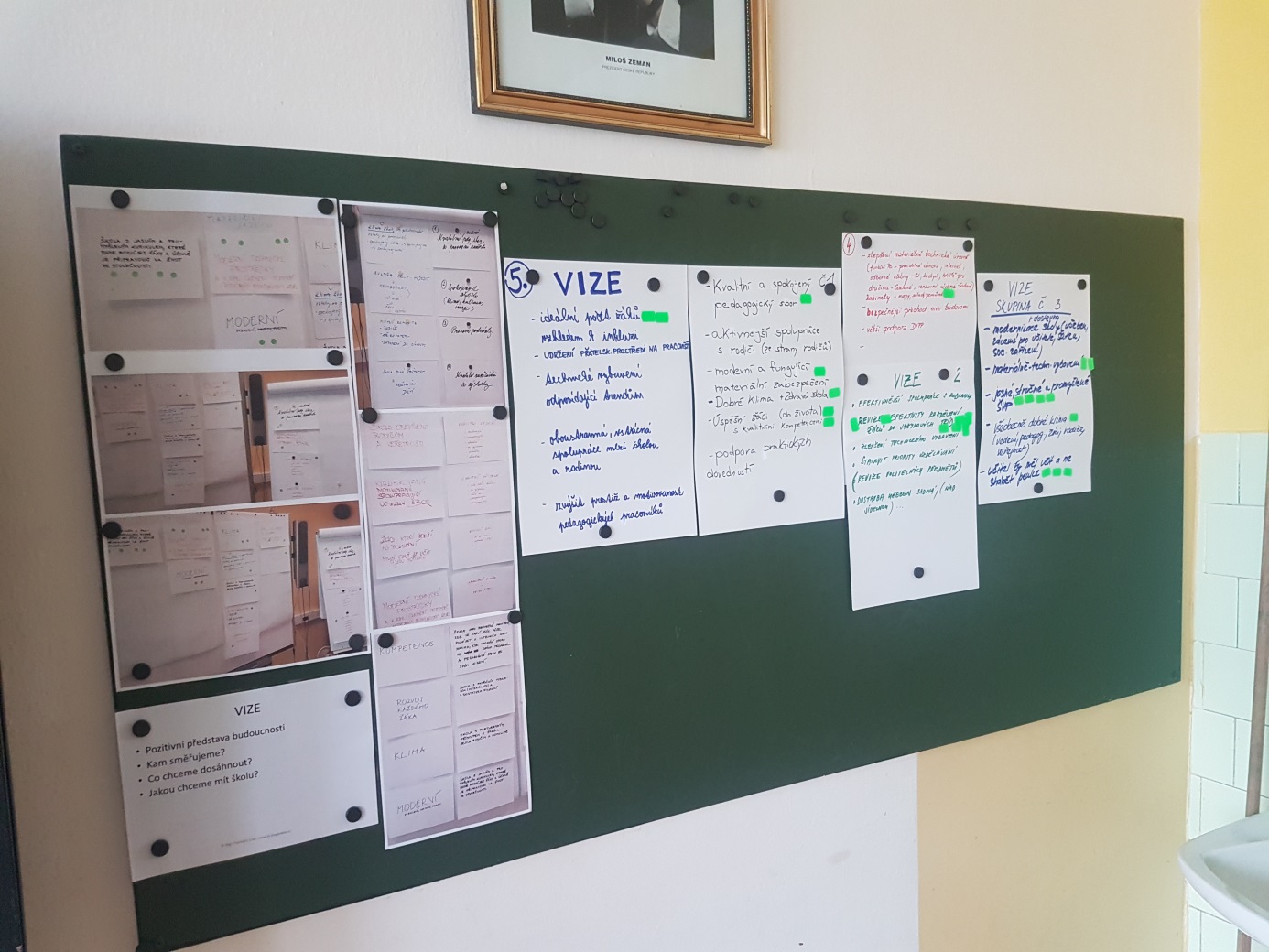 Příloha č.1			Organizační struktura příspěvkové organizace zřizované Městem ŠternberkZákladní škola Svatoplukova 7, Šternberk, příspěvková organizace, IČO 61989860		platná od 01.03.2019Nejvyšší možný stupeň řízení ředitele určený zřizovatelem : pro ZŠ č.4Prohlášení ředitele PO :  Potvrzuji tímto, že uvedené údaje v organizačním schématu příspěvkové organizace Základní školy Svatoplukova 7, Šternberk jsou pravdivé a odpovídají skutečnosti.Ve Šternberku 01.03.2019									Mgr. Jaromír Sedlák, ředitel školySWOT analýza – m a t i c e - 5ZŠ Šternberk, Svatoplukova 7                                                                                                         VŠ - ŘEDITEL ŠKOLYVysvětlivky :SILNÉ STRÁNKYProfesně zdatný, kvalifikovaný pedagogický sbor, věkově vyvážený s velkým počtem mužů, ochotný se dále vzdělávat,Schopnost školy získat velké množství mimorozpočtových prostředků z nejrůznějších dotací na provoz a činnost školy (Šablony 2016 – ukončení, Šablony 2018 do 9/2020, Dílny, ICT, Erasmus+, Česko – německý fond budoucnosti, MAP II. atd.),Atraktivní školní vzdělávací program se zaměřením na výuku cizích jazyků, partnerské zahraniční výměnné akce, zdravý životní styl,Bohatá mimoškolní činnost zaměřená na podporu talentovaných žáků, ale i žáků ohrožených školním neúspěchem (čtenářské kompetence, mensa, badatelská činnost, ICT, CJ…),Úspěch žáků při přijímacích řízeních a v soutěžích (okresních, krajských, ale i republikových),Silné PR školy vlivem kvalitního školního webu, tradičních akcí pro žáky, rodiče a veřejnost, jako např. projektové dny, zájezdy…),Stálý celkový počet žáků, tříd, zájem o školu ve městě a blízkém okolí, pracovní jistota pro pracovníky školy,Silné plánování a řízení školy (roční, rozvojové, investiční, odborné – VP, metodik prevence, ICT, DV, DVPP, uvádějící učitelé…),Dobré klima školy,Otevřená a komunitní škola,Veřejná angažovanost pracovníků školy (Sedlák, Papica, Kaňáková, Vojkůvková – ZM a RM…),Jasná vize a sdílená koncepce.SLABÉ STRÁNKYNízký stupeň digitalizace (webové stránky tříd, zadávání domácích úkolů, elektronické žákovské knížky a třídní knihy, testování…),Nedostatek času na kontrolní a metodickou činnost, vedení odborného růstu, nových vzdělávacích metod u části sboru),Administrativní přetíženost všech pracovníků školy a tím částečné snížení motivace,Nedostatečné prostorové podmínky na dělení, individuální vzdělávání, odbornou výuku a kabinety,Malé zapojení skupinového a projektového vzdělávání, dominance frontální vzdělávací metody.PŘÍLEŽITOSTIVelká nabídka nejrůznějších dotačních titulů na zkvalitnění prostorových a materiálně technického vybavení podmínek školy, akční plán v rámci MAP se souhlasem zřizovatele,Zdravé prostředí v okolí školy (zeleň, příměstský les, park, bazén…),Zvyšující se prestiž učitelského povolání formou slibu rostoucích platů do roku 2022,Implementace nových vzdělávacích metod, postupů a trendů jako získaná zkušenost z partnerských zahraničních pobytů (Švédsko, Německo…),Spolupráce s PdF UP Olomouc (studentské praxe, ověřování pilotních záměrů MŠMT…),Angažovanost pracovníků školy ve veřejné sféře (zastupitelstvo, komise, pracovní týmy…).OHROŽENÍNedostatečné finanční prostředky na ohodnocení kvalitních pedagogických pracovníků (odměny, osobní příplatky…) za nadstandardní činnost,Vysoký počet žáků ve většině kmenových tříd, malá možnost individualizace výuky,Komunální volby (změna ve vedení města, jiný pohled na školu, jiné priority…),Velký nárůst administrativy, přílišná byrokracie, současná podoba inkluze,Časté změny školské legislativy, Nedostatečně odborně připraveni absolventi pedagogických fakult,Nástup do škol malé % absolventů pedagogických fakult.SWOT analýza – m a t i c e - 5ZŠ Šternberk, Svatoplukova 7                                                                                                         VŠ – BEZ ŘEDITELE ŠKOLY – 04.01.2019SWOT analýza – m a t i c e - 5ZŠ Šternberk, Svatoplukova 7                                                                                                         PEDAGOGICKÝ SBOR – 04.01.2019Kultura školy 						vedení školy                 									Příloha č. 4                                                X            tabulka vyhodnocení         současnost         budoucnost	Základní škola Svatoplukova 7, Šternberk 03.01.2019Kultura školy 					pracovníci školy                 									Příloha č. 5                                                X            tabulka vyhodnocení         současnost         budoucnost	Základní škola Svatoplukova 7, Šternberk 03.01.2019	FOTOKRONIKA TVORBY STRATEGICKÉHO PLÁNU ROZVOJE ŠKOLYTvorba Strategické polánu rozvoje školy – část Mise, Vize a Strategické cíle 24.04.2019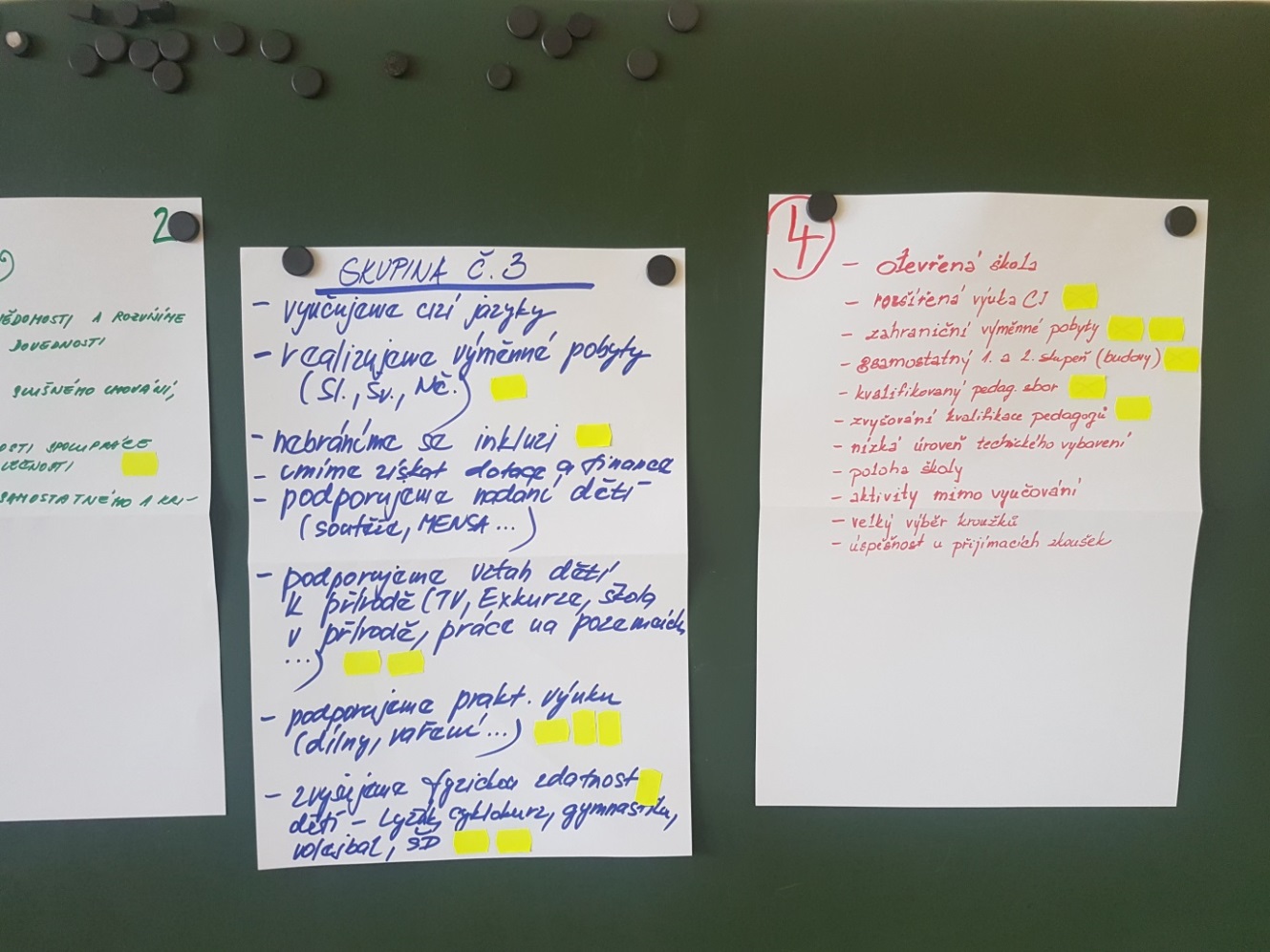 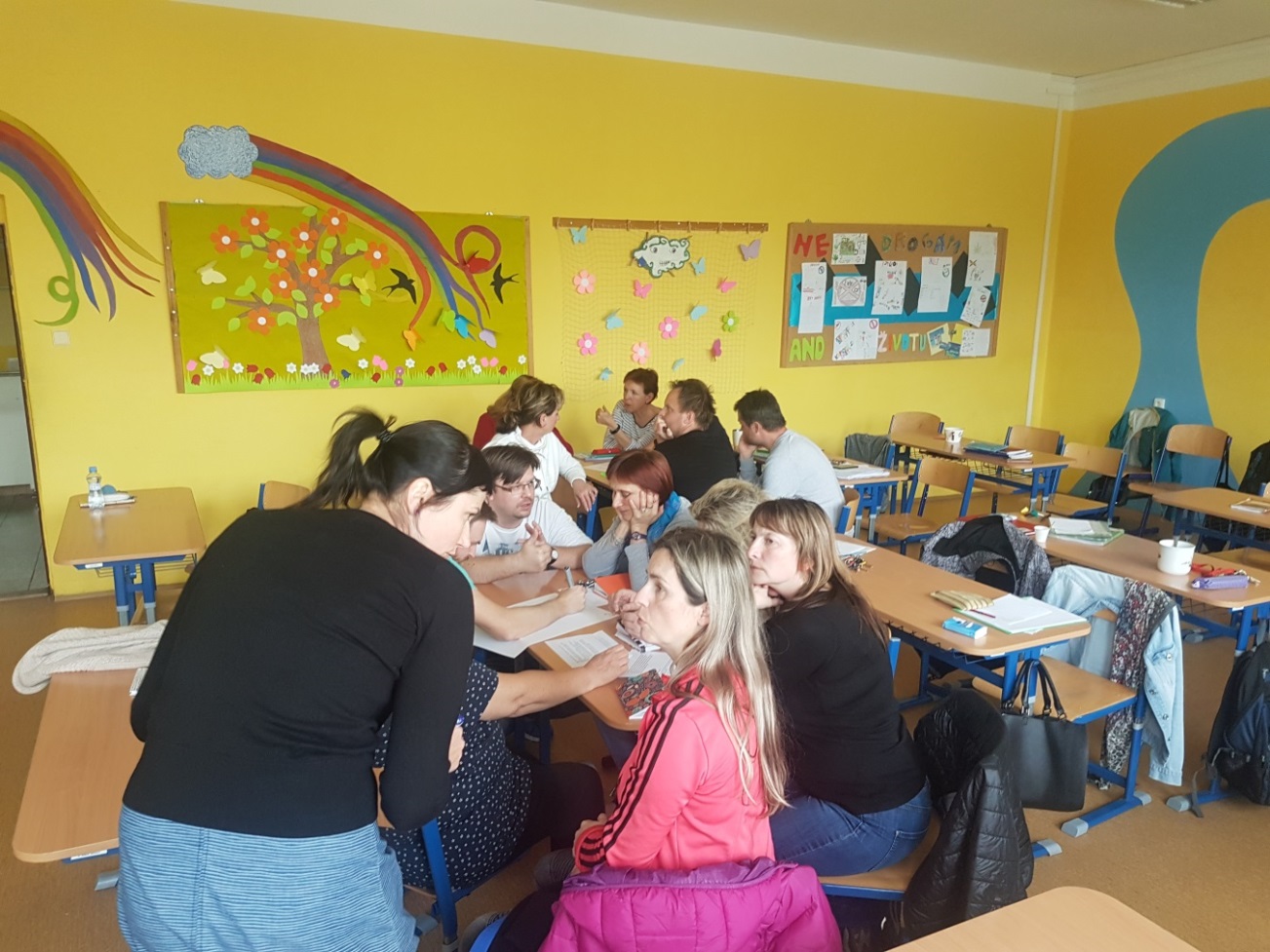 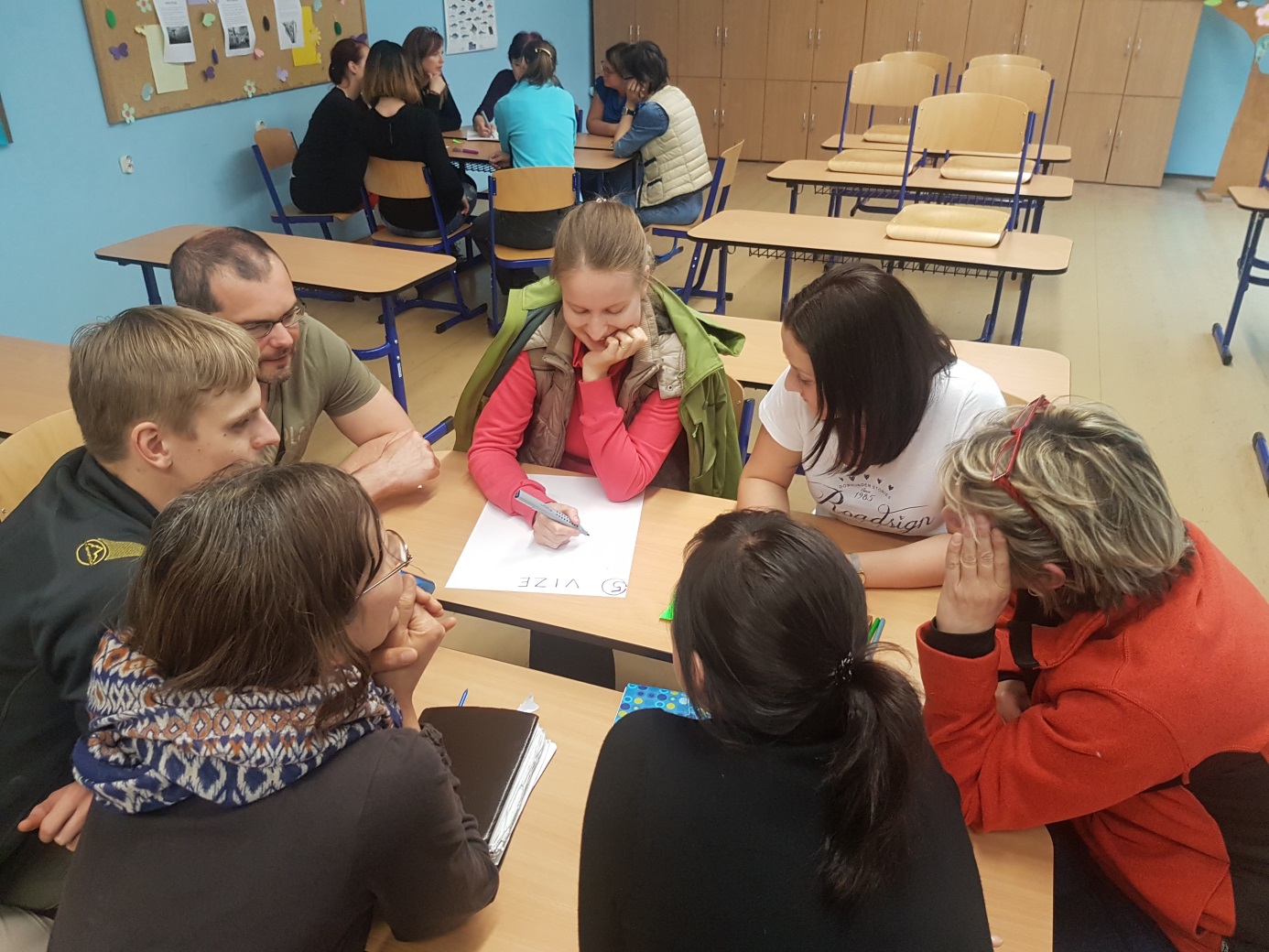 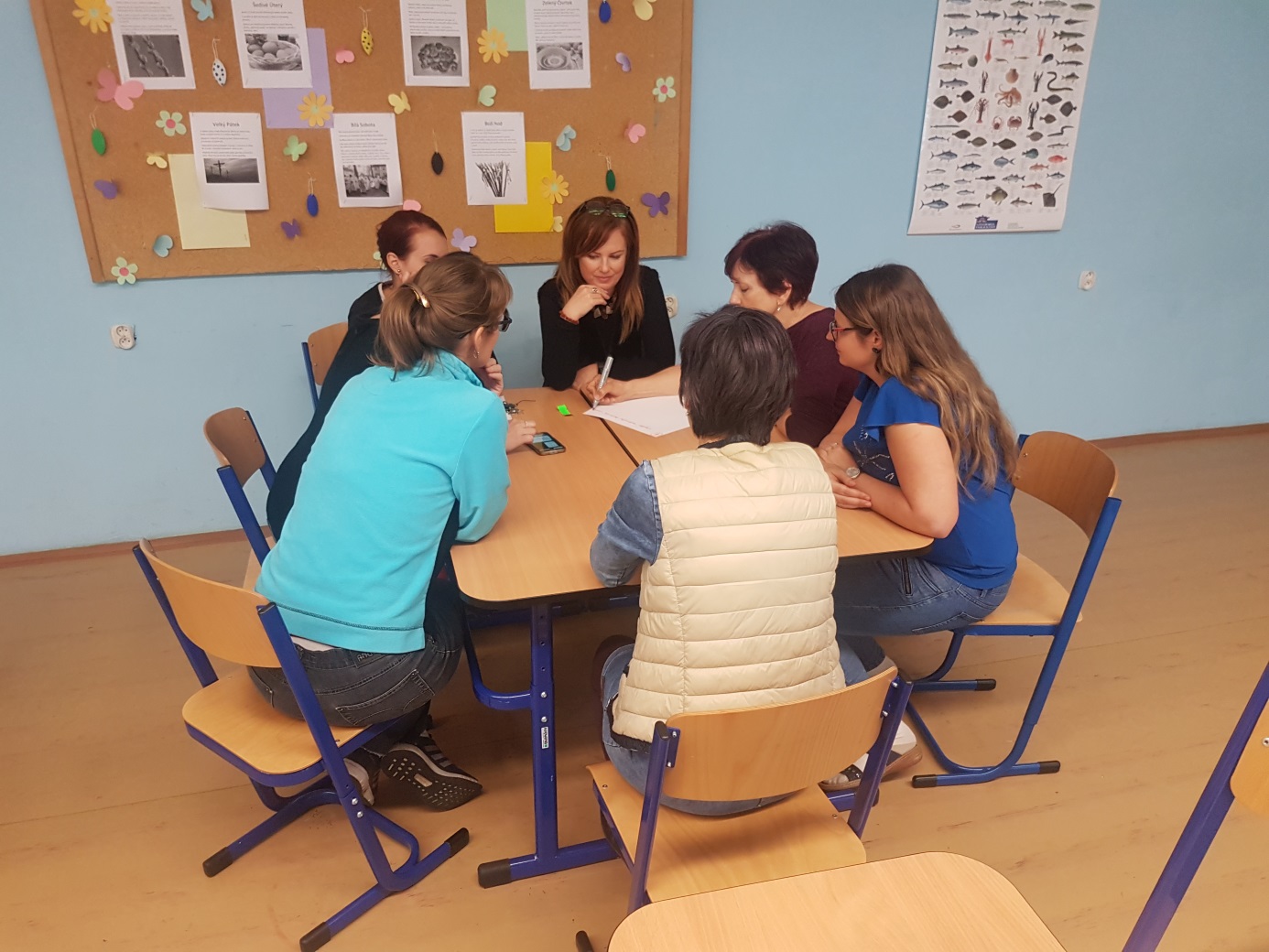 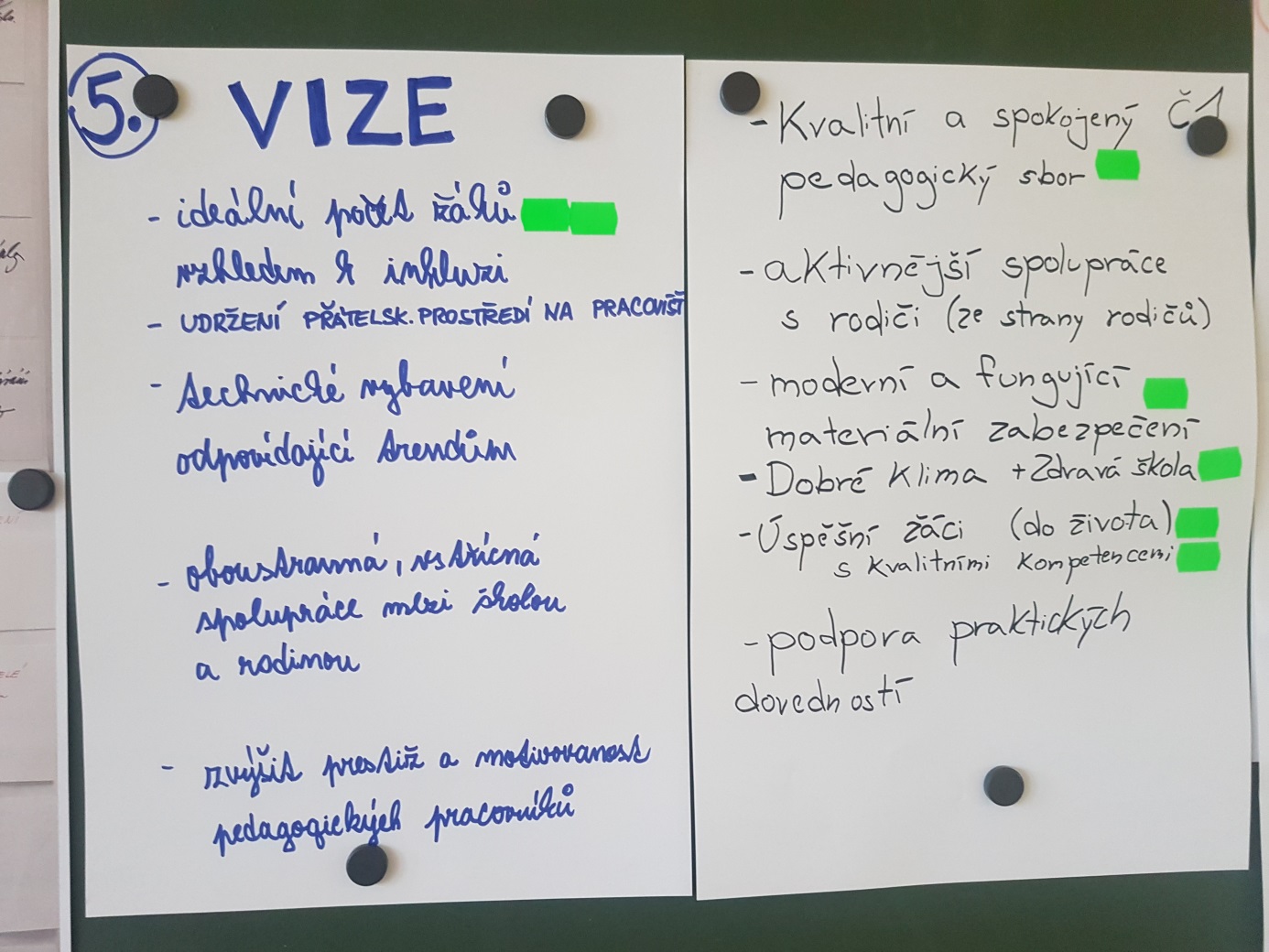 Název školyZákladní škola Svatoplukova 7, Šternberk, příspěvková organizaceIČO 61989860Šternberk, Svatoplukova 1419/7Kraj/město, ve kterém se škola nacházíOlomouckýTyp školyVeřejnáVelikost školyÚplná – 1.-9. ročník21 třídKapacita ZŠ - 535 žákůKapacita ŠD – 150 žákůVelikost pedagogického sboru (přepočteno na plné úvazky)Učitelé – 30,863Asistenti – 8,1375Školní družina – 4,177Počet nepedagogických pracovníků7,17Doba ve funkci ředitele (počet let)22Doba ve funkci starosty města (počet let)6ŠKOLAVZDÁLENOSTCHARAKTERISTIKASILNÉ STRÁNKY ve vztahu k naší školeSLABÉ STRÁNKY ve vztahu k naší školeZákladní škola Dr. Hrubého 2, Šternberk, příspěvková organizaceIČO 61989991800 mÚplná ZŠPočet tříd 20Počet odd. ŠD 6Dostupnost v centru městaVýborné technické a materiální vybaveníZaměření na sport, ICT, komunikační kompetenceZapojení v projektechŠiroká zájmová činnostDobrá pověst mezi rodičiStabilizovaný pedagogický sborKapacita školy naplněna k samotnému maximuVelký počet žáků ve třídáchOmezené prostorové podmínkyZákladní škola nám. Svobody 3, Šternberk, příspěvková organizaceIČO 61989967600 mÚplná ZŠPočet tříd 18Počet odd. ŠD 4Dostupnost v centru městaMalý počet žáků ve třídáchVolné třídní kapacityNové školní hřištěVýborně materiálně vybavenaVelké % žáků ze sociálně slabých rodinMenší zájem o školu ze strany rodičůDlouhodobě nejmenší počty žáků v rámci zápisu dětí do 1. TřídMálo akcí pro děti; pro děti a rodiče – slabá spolupráce s rodičovskou veřejnostíNesoulad zaměstnanců – nízká spolupráceNepříznivá poslední inspekční zpráva ČŠI z 10/2017 – problémy s financováním a plánovánímČasto se obměňující pedagogický sborMalé využití dotačních zdrojů (pouze Šablony)Účastníci Způsob komunikaceučiteléVnitřní emailová komunikace, přímý rozhovor, porady vedení školy, pedagogická rada, operativní a provozní poradyprovozní zaměstnanciVnitřní emailová komunikace, SMS zprávy, přímý rozhovor, provozní porada, operativní poradyrodičeBěžný rozhovor, sjednané konzultace, nástěnky tříd, nástěnka školy, webové stránky, popř. mailová komunikace, webové stránky některých třídveřejnostRadniční nástěnka, webové stránky školy a zřizovatele, městské měsíční periodikum, akce pro rodiče – PD, sportovní dny, vernisážePOZICE UČVĚKPOZICE APVĚKŘeditel57Asistent pedagoga40Zástupce41Asistent pedagoga50Učitel32Asistent pedagoga22Učitel42Asistent pedagoga51Učitel42Asistent pedagoga26Učitel44Asistent pedagoga53Učitel34Asistent pedagoga41Učitel32Asistent pedagoga53Učitelka59Asistent pedagoga41Učitelka32Asistent pedagoga43Učitelka43Asistent pedag. MD29Učitelka37AP průměrný věk40,81 letUčitelka43Učitelka34Učitelka47Učitelka52POZICE ŠDVĚKUčitelka41Ved.  vychovatelka46Učitelka40Vychovatelka40Učitelka33Vychovatelka47Učitelka45Vychovatelka57Učitelka53Vychovatelka22Učitelka36Vychovatelka MD28Učitelka47ŠD průměrný věk40 letUčitelka39Učitelka31Učitelka53Učitelka61POZICE NPgVĚKUčitelka43Tajemnice59Učitelka54Uklízečka59Učitelka58Uklízečka44Učitelka27Účetní56Učitelka MD34Uklízečka61Učitelka MD31Uklízečka53Učitelka MD32Topič65Školní psycholog38Školník67Farář 45Pomocný školník60Pedagogové – průměrný věk42 letOstatní zaměstnanci – průměrný věk58,22 letPracovní poziceCelkemMužiŽenyUčitelé, školní psycholog a farář36927Asistenti pedagoga1019Školní družina505Nepedagogičtí pracovníci936Pracovní poziceVŠ obornéBc. ped.VŠ Mgr. ped.Učitelé, školní psycholog a farář0036SŠ s maturitou + kurz APBc. ped. –   i studujícíVŠ Mgr./VŠ filosofie + kurz APAsistenti pedagoga433SŠ s maturitouSPgŠVŠ ped.Školní družina041základníSŠ bez maturitySŠ as maturitouNepedagogičtí pracovníci162POZICE UČITEL/KAPRAXEPOZICE APPRAXEŘeditel33,029Asistent pedagoga8,327Zástupce20,013Asistent pedagoga14,236Učitel5,115Asistent pedagoga2,029Učitel18,310Asistent pedagoga17,357Učitel17,312Asistent pedagoga3,040Učitel20,183Asistent pedagoga22,239Učitel8,036Asistent pedagoga17,041Učitel4,178Asistent pedagoga13,126Učitelka36,000Asistent pedagoga17,312Učitelka9,013Asistent pedagoga15,128Učitelka21,029Asistent pedag. MD8,110Učitelka16,126AP průměrná  délka praxe13,353Učitelka18,229Učitelka6,195Učitelka16,244Učitelka32,206POZICE ŠDPRAXEUčitelka15,020Ved.  vychovatelka25,316Učitelka17,018Vychovatelka14,045Učitelka8,331Vychovatelka27,029Učitelka22,286Vychovatelka34,236Učitelka29,113Vychovatelka0,029Učitelka12,040Vychovatelka MD5,026Učitelka17,224ŠD průměrná délka praxe17,293Učitelka19,037Učitelka4,340Učitelka30,028Učitelka41,332POZICE NPgPRAXEUčitelka20,346Tajemnice40,076Učitelka31,000UklízečkaXUčitelka32,117UklízečkaXUčitelka2,035Účetní32,190Učitelka MD9,271UklízečkaXUčitelka MD7,336Uklízečka1,272Učitelka MD8,310TopičXŠkolní psychologXŠkolníkXFarář XPomocný školník43,228Pedagogové – průměrná délka praxe18,120Ostatní zaměstnanci – průměrná délka praxeŠkolní rokPočet individuálních DVPPPočet společných DVPPNáklady spojené s DVPP2017/1857319.677,-Kč2016/1779014.450,-KčRokPŘÍSPĚVEK ze státního rozpočtuPŘÍSPĚVEK z rozpočtu obce2018 - plán24.536.930,-KčProvoz – 2.200.00,-KčOdpisy – 712.000,-Kč201722.061.140,-KčProvoz – 2.455.000,-KčOdpisy – 712.000,-KčDotace na mzdy a ONIV, rozvojové programy( UZ 33052, UZ 33065, UZ 33070, UZ 33073,UZ 33063 – Šablony)(2017 - 22.685.144,-Kč)(2016 -19.920.062,-Kč)(2015 -18.819.359,-Kč)(2014 -17.022.646,-Kč)Jiné dotace–  výměnné pobyty Švédsko, Německo, dotace ÚP(2017 - 175.000,- Kč)(2016 - 97.000,- Kč)(2015 - 487.579,49 Kč)(2014 - 150.555,07 Kč)Dotace na provoz a odpisy-město Šternberk celkem (+jiné provozní příjmy)(2017 - 4.810.154,97 Kč)(2016 - 4.644.753,65 Kč)(2015 - 3.591.414,64 Kč)(2014 - 3.650.683,09 Kč)Doplňková činnost(2017 - 186.965,- Kč)(2016 - 216.451,- Kč)(2015 - 183.296,-Kč)(2014 - 188.996,-Kč)Hospodářský výsledek – zisk(2018 – 59.049,22 Kč)(2017 - 5.621,54 Kč)(2016 - 293.000,40 Kč)(2015 - 41.297,81 Kč)(2014 - 112.502,37 Kč)Název projektuDoba realizace Další a různéZdravá škola – dotace MZČR1996EUPŠ2010-2012Comenius – Straubing2011-2013Držitel Certifikátu – Dům zahraniční spolupráceŠkolní psycholog2010-2016Následně součást ŠablonNa přírodu všemi smysly2014Na zelenou – Nadace Partnerství2014Téma – bezpečnost v silničním provozuMatematika pro všechny2011-2013Vzdělávání učitelů pomocí tabletů2014-2015OPVK - partnerVýzva č. 56 – zaměření na CJ2015Výzva č. 57 – podpora technických prací2015OP VVV Šablony 20162016-2018Dotace celkem 1.344.244,-KčMAP – v rámci MAS Šternbersko2014-2016Např. školní psycholog, doučováníOP VVV Šablony 20182018-2020Dotace celkem 1.961.971,-KčMAP II.2018-2022Rozvoj školství v regionu ORPDotace MŠMT  PLAVÁNÍ – podpora dopravy2017201822.610,-Kč24.288,-KčDotace MŠMT – EXCELENCE ZŠ – podpora vzdělávání talentovaných žáků, republikové soutěže2016201720183.564,-Kč (plat 2.630,-Kč)2.571,-Kč (plat 1.890,-Kč)4.835,-Kč (plat 3.555,-Kč)SRP-NIDV-Koordinátor Rozvoje Školy 2018-2020KRŠ je ředitel školyErasmus+ - Kungsbacka2018-2020Tradiční výměnná spolupráce, schváleno, dotace pro oba subjekty 62.900 Euro, v přepočtu cca 1,6 mil. KčModernizace dílen ZŠ Svatoplukova 7, Šternberk2018-20192,7 mil. Kč, dotace přes MAS Šternbersko, realizace 5-8/2019Zvýšení kvality a dostupnosti infrastruktury pro vzdělávání v ZŠ Šternberk2018-2020Dotace zřizovatele, celkem skoro 27 mil. Kč, poskytovatel dotace IROPČesko – německý fond budoucnosti2019Žádost na podporu zahraniční výměny s německým městem Günzburg, jaro 2019, schváleno 61.400,-KčVnitřní zdrojeVnitřní zdrojeVnitřní zdrojeVnitřní zdrojeVnitřní zdrojeSilné stránkySilné stránkySilné stránkySilné stránkySlabé stránkySlabé stránkySlabé stránkyVnitřní zdrojeVnitřní zdrojeVnitřní zdrojeVnitřní zdrojeVnitřní zdroje3210-1-2-3Lidské zdrojeLidské zdrojeLidské zdrojeLidské zdrojeLidské zdrojeLidské zdrojeLidské zdrojeLidské zdrojeLidské zdroje1Pracovníci (kvalifikace, odbornost, motivace, spolupráce, kooperace) Pracovníci (kvalifikace, odbornost, motivace, spolupráce, kooperace) Pracovníci (kvalifikace, odbornost, motivace, spolupráce, kooperace) Pracovníci (kvalifikace, odbornost, motivace, spolupráce, kooperace) 322,552,52,57,5 2,52Kvalita výukyKvalita výukyKvalita výukyKvalita výuky1562.55107,53Vztah k žákůmVztah k žákůmVztah k žákůmVztah k žákům42,542,55104Loajalita ve školeLoajalita ve školeLoajalita ve školeLoajalita ve škole22,545517,5 10Materiální zajištění  Materiální zajištění  Materiální zajištění  Materiální zajištění  Materiální zajištění  Materiální zajištění  Materiální zajištění  Materiální zajištění  Materiální zajištění  55Finanční zajištění (přímé náklady, provoz, dotace…)Finanční zajištění (přímé náklady, provoz, dotace…)Finanční zajištění (přímé náklady, provoz, dotace…)152,5402,527,57,566Kapacita školyKapacita školyKapacita školy2,517,517,52,517,522,515 2,52,577Technické a materiální vybaveníTechnické a materiální vybaveníTechnické a materiální vybavení1052527,515152,588Umístění školy ve městěUmístění školy ve městěUmístění školy ve městě51522,52,53017,5 52,5Řízení a strategie  Řízení a strategie  Řízení a strategie  Řízení a strategie  Řízení a strategie  Řízení a strategie  Řízení a strategie  Řízení a strategie  Řízení a strategie  999Informační systém, elektronizace a digitalizaceInformační systém, elektronizace a digitalizace252,5 22,52,51017,5155101010Kvalita plánováníKvalita plánování2037,55 12,5205111111Zpětná vazbaZpětná vazba7,535522,522,52,5 5121212Organizace školyOrganizace školy27,5530257,52,52,5Ostatní Ostatní Ostatní Ostatní Ostatní Ostatní Ostatní Ostatní Ostatní 13131313Zájem o školu mezi veřejností50537,57,514141414Image a PR školy37,5547,5 7,5 2,5 2x14%9x64%0x0% 2x14%1x7%0x0%0x0%OLYMPIÁDA, SOUTĚŽDOSAŽENÉ VÝSLEDKYŠkolní rok 2018-2019Celorepublikové kolo soutěže v NJ, kategorie II.C 4.místoKrajské kolo soutěže v NJ, kategorie II.C 1.místoKrajské kolo soutěže v RJ kategorie ZŠ a víceletá gymnázia1.místoOkresní kolo Dějepisné olympiády, postup do Kraj. kola3.místoOkresní kolo v NJ kategorie I.A3.místoOkresní kolo v NJ Kategorie II.A3.místoŠkolní rok 2017-2018Celostátní kolo soutěže Matematický klokan - Cvrček1.místoCelostátní olympiáda v NJ7.místoCelostátní olympiáda v NJ8.místoKrajské kolo Matematické klokan - Cvrček 1.místoKrajské kolo soutěže v NJ I.A1.místoKrajské kolo soutěže v NJ II.A1.místoOkresní kolo soutěže v NJ I.A1.místoOkresní kolo soutěže v NJ II.A2.místoOkresní kolo Dopravní soutěže mladých cyklistů2.místoOkresní kolo Dějepisné olympiády2.místoOkresní kolo matematické soutěže - Cvrček1.místoŠkolní rok 2016-2017Krajské kolo Logické olympiádyúčastKrajské kolo recitační soutěže Dětská scéna 2017, Ol.2.místoKrajské kolo olympiády v AJ3.místoKrajské kolo olympiády v RJ9.místoKrajské kolo olympiády v RJ16.místoKrajské kolo olympiády v NJ4.místoKrajské kolo ve florbalu, mladší žáci, postup do republikového kola1.místoOkresní kolo soutěže v NJ1.místoOkresní kolo soutěže v NJ2.místoOkresní kolo soutěže v NJ3.místoŠkolní rok 2015-2016Celostátní kolo konverzační soutěže v AJ6.místoMistrovství ČR ve squashi2.místoKrajské kolo konverzace v AJ1.místoOkresní kolo soutěže Programování v oblasti ICT, kategorie kancelářské aplikace, postup do krajského kola1.místoKrajské kolo recitační soutěž4.místoKrajské kolo konverzační soutěže v RJ1.místoOkresní kolo konverzační soutěže v AJ I.A2.místoJazyková a konverzační soutěž Gymnázium Šternberk1.místoJazyková a konverzační soutěž Gymnázium Šternberk2.místoKrajské kolo recitační soutěže Dětská scéna 2016, Ol.2.místoÚčast žáků v republikových VII. hrách zimní olympiády dětí a mládežeDva žáciŠkolní rokPočet žáků 5. Tříd přijatých do PRIM Gymnázia ŠternberkUmístění žáků u přijímacích zkoušek na prestižní SŠ s maturitou2018/198 Pořadí -4, 10, 13, 15, 16, 17, 18..(ze 7. Třídy-1x G,Ol.Slovan.)Gym. Št.-jazyková část – přijato 15 žáků, z naší školy 5x – umístění 4,8,9,13,15Gym. Št. – všeobecná část – přijato 15 žáků, z naší školy 1x – umístění 102017/18122016/1792/481/121/171/17713/17715/15050/200Podíl výdajů školství na státním rozpočtu v %(Zdroj Učitelské noviny 3/2019)20152,80 %20162,81%20172,93%20183,19%20193,51%PoložkaSoučasný stav VŠSoučasný stav PSShodaBudoucí stav VŠBudoucí stav PSShodaA4354B4355ShodaC33Shoda45D44Shoda55ShodaE44Shoda44ShodaF44Shoda54G4344ShodaH44Shoda55ShodaI5454J33Shoda44ShodaK44Shoda55ShodaL33Shoda55ShodaM33Shoda44ShodaN44Shoda55ShodaO33Shoda44ShodaP33Shoda44Shoda3,693,4412x, tj. 75%4,564,4412x, tj.75%FORMULACE STRATEGICKÉHO CÍLEKDSDDDPrPERSONALISTIKA1.Personalistika - Obměna pracovníků v návaznosti na funkce + specializační studium (výchovný poradce, vedení školy – školní management), správní prac., uvádění do funkcíxxxx2.Zavedení nových specializačních pracovních pozic  (Kariérový poradce, Speciální pedagog…)xxVÝUKA3.Revize ŠVP dle úprav a revize RVP ZV (zavedení nových volitelných předmětů např. Finanční gramotnost, matematika a poradenství, bankovnictví, ekonomika…)xxx4.Ověřování a zavádění nových alternat. metod vzdělávání (příprava přechodu dětí z MŠ do ZŠ, tandemové vzděl., výuka v přírodě 1.4. roč., projektové vzděl.-dlouhodobé projekty žáků a třídy…) – Aktivizují formy učeníxx5.Zvýšení technického, polytechnického vzdělávání a robotizace, práce ve skupináchxxx6.Vedení dětí k práci s informacemi (rozšíření nabídky školní knihovny, mediální výchova…)xxxx7.Vedení dětí k samostatnosti, logickému myšlení a kreativity, spolupráce s MENSA ČR, kluby…xxxxSPOLUPRÁCE8.Spolupráce se zřizovatelem a dalšími partnery a organizacemixxxx9.Zlepšená komunikace a spolupráce s rodičixxxxDIGITALIZACE10.Zvýšení konektivity, digitalizace a elektronizace školy (elektronická TK, ŽK, testování…), využívání ICT, informatické myšlení žáků)xxx11.Zlepšit PR školyxxxMATERIÁLNĚ – TECHNICKÉ VYBAVENÍ + DOTACE12.Oprava schodiště do školní budovy Sadová 1 – investor městox13.Demolice učebny-přípravna pěstitelských prací - investor městox14.Oprava tělocvičny Svatoplukova 7  (povrch, obložení)x15.Oprava sklepních prostor školní budovy Svatoplukova (šatny, WC, dílny, kabinety) – odvlhčení, výměna vodo-topo chodba-2020x16.Modernizace ICT vybavení – specializované učebnyx17.Modernizace školních dílen Svatoplukova 7x18.Modernizace cvičné kuchyňky Svatoplukovax19.Vybudování školního klubu pro dojíždějící žákyx20.Centralizace školní družinyPřemístění školní družiny do volných prostor nad ŠJ – centralizace, sjednocení ŠD a uvolnění současných učeben ŠD na navýšení prostorové kapacity-dělení, kmenové třídy, odborné pracovny…Postup : Studie – 2019, Příprava dotační žádosti dle vypsaných výzev + podrobná PD, Realizace 2021-2025xxx21.Řešení dopravní situace okolo školy – investor město(zvýšení bezpečnosti a kapacity parkování v okolí školy). Postup : Studie 2019, PD a plán financování a zařazení do akcí města 2020, Realizace  2021-2022xx22.Rozšíření kapacity pro dělení a odbornou výuku SadováxZvýšení bezpečnosti školy, zamezení vstupu neoprávněných osob (video vstupy, čipy mezi ŠD, ŠJ a ZŠ)x23.Realizace dotace Šablony 2018xx24.Realizace dotace Šablony 2020 (výběr nabídky šablon dle dobrovolnosti a zájmu pracovníků školy)x25.Realizace dotace Erasmus+ (podpora partnerské výměny se švédskou Kungsbackou)xx26.Zvýšení dostupnosti zahraničních partnerských výměnných akcí s Německem – Günzburg – Česko – německý fond budoucnostixxxsilné stránkysilné stránkysilné stránkysilné stránkysilné stránkyslabé stránkyslabé stránkyslabé stránkyslabé stránkyslabé stránky∑Pracovníci školyDotace + plánováníŠVP + PR školyMimoškolní činnostÚspěchy žákůNízký stupeň digitalizaceNedostatek času VŠ na řídící, kontrolní a rozvojové činnostiPřetíženost sboru a  snížení motivaceNedostatečné prostory pro dělení, odbornou výukuRezervy v nových vzdělávací metodách a postupech∑příležitostiVelká nabídka dotací na zkvalitnění prostorových a materiálních podmínek školy-plánovitý Akční plán+2+++++++--+++9+příležitostiZdravé prostředí (dostatek zeleně), blízkost příměstského lesa, bazén…0+++0000003+příležitostiZvyšující se prestiž učitelského povolání, příslib zvyšování platů ve školství do r. 2022++1+++++++0+10+příležitostiImplementace nových vzděl. metod a postupů jako zkušenost z partnerských zahraničních pobytů (Švédsko, Německo…)+1+++++++0++10+příležitostiSpolupráce s PdF v Ol., studentské praxe, ověřování pilotních záměrů MŠMT++++++000+7+ohroženíNedostatečné finanční prostředky na ohodnocení kvalitních ped. pracovníků (odměny, osobní příplatky…)- -- - --- 2- - 2- -0-12-ohroženíVysoký počet žáků ve většině kmenových tříd, malá možnost individualizace výuky- +---0------9-ohroženíKomunální volby (výměna vedení obce)- -- - - - --- -010-ohroženíVelký nárůst administrativy- -- -----1- -1- ---14-ohroženíČasté změny školské legislativy- -- - - --2- -2- --012-                              ∑                              ∑3-2+01+007-7-3-1+silné stránkysilné stránkysilné stránkysilné stránkysilné stránkyslabé stránkyslabé stránkyslabé stránkyslabé stránkyslabé stránky∑Pracovníci školyZaměření školy na RVCJDotace, granty, projektyKlima školyAkce školyDělení tříd na jazykové a nejazykové třídyMateriálně – technické vybaveníDigitalizace a konektivitaPřetíženost pracovníků a ztráta motivaceNegativní stereotyp a nejednotnost pracovníků∑příležitostiVelká nabídka grantů a dotačních titulů++1++1++++0++- -08+příležitostiSpolupráce s ostatními subjekty+2++3+++000-05+příležitostiSRPŠ+04+0+0+0004+příležitostiUmístění školy000++00-001+příležitostiOddělená školní budova Sadová 1-00++000--01-ohroženíAdministrativní zátěž a neustále nová legislativa- -0 - ---- -  -2- --12-ohroženíVelký počet žáků ve třídách a malá možnost individualizace- - -0--- --03- -010-ohroženíRVP – revize – ŠVP- 00- - 000--5-ohroženíInkluze- -- -0- --- -002- --14-ohroženíFinance (platy, DVPP, ONIV, provozní prostředky…)- -0 - - - -0- -- -1- --13-                              ∑                              ∑5-001-1-5-2-4-13-4-silné stránkysilné stránkysilné stránkysilné stránkysilné stránkyslabé stránkyslabé stránkyslabé stránkyslabé stránkyslabé stránky∑Pracovníci školyÚspěchy žákůŠkolní a mimoškolní činnosti (partnerské výměny)Samostatná budova 1. Stupně – Sadová 1Klima školyDělení tříd na jazykové a nejazykové třídyMateriálně technické podmínkyPřetěžování a ztráta motivaceDigitalizace a konektivitaZastaralý ŠVP – nutná revize, větší sepětí s dobou∑příležitostiOddělení školních budov, samostatná Sadová 1++003+++0-0-03+příležitostiZdravé prostředí- okolí školy(dostatek zeleně)+0+2++++000-05+příležitostiSpolupráce s organizacemi+0+30+0+-003+příležitostiNabídka dotačních grantů, projektů a příležitostí-0+0+0+- -+01+příležitostiZavedení místa – speciální pedagog+++010++0+0+7+ohroženíPostoj veřejnosti- -++++++-00-02 +ohroženíInkluze- --00- -- -01- -0-10-ohroženíFinance (provoz, platy…)-0-0-0- -3- --08-ohroženíLegislativa (časté změny)- -000-0-4- -0-7-ohroženíVysoký počet žáků ve třídách- --00-- --2- -009-                              ∑                              ∑4-04+6+2+4-3-10-3-1-Pořadí       HODNOCENÍKRITÉRIA12345ASPOLEČNÉ CÍLEŽádné povědomí o cílech školy, neúčast na plánováníMalá znalost cílů a nízká účast na plánováníPrůměrné povědomí o cílech, možnost účasti na plánováníDobrá znalost cílů,Účast na společném plánováníÚplná znalost společných cílů, jasná orientace, společný plánBDŮVĚRA VE VEDENÍ ŠKOLYNedůvěra ve vedení školyNízká důvěra ve vedení školyPrůměrná či částečná důvěra ve vedení školyVětšina sboru věří vedení školyVysoká důvěra ve vedení školyCPŘEVLÁDAJÍCÍ STYL ŘÍZENÍ VE VZTAHU K LIDEMNeexistuje možnost spoluúčasti na řízení a rozhodováníJsou omezené možnosti vyjádření se, názory jiných se berou v úvahu jen zřídkaLidé mají možnost se k věcem vyjádřit, někdy je to bráno v úvahu při rozhodování Vedení obvykle k názorům pracovníků hodně přihlíží a využívá je i při rozhodováníPracovníci mají vždy možnost se vyjádřit k důležitým otázkám, je velká snaha dosáhnout v zásadních věcech konsensu DREŽIM ŠKOLY A ORGANIZAČNÍ STRUKTURAO režimu nelze mluvit, nefunkční strukturaFormální režim i struktura nejsou dodržovány, delegování nefungujeRežim a struktura s některými problémy, klady i záporyDobrý režim školy s fungující organizační strukturouVelmi dobře zaběhlý a dodržovaný režim, funkční struktura včetně delegování pravomocíEZAMĚŘENÍ VEDENÍ NA PRACOVNÍ ÚKOLYJe zde velmi nízká orientace na výkonVýkonové ukazatele a výsledky práce nejsou hlavníVýsledky a výkony se sledují, někdy více, někdy méněVýsledkům a výkonnosti se věnuje náležitá pozornostŠkola je vysoce orientována na výkon, plnění úkolů se velmi sledujeFKONTROLAChybí účinná kontrola téměř všeho a všechKontrola je zaměřena pouze na vyhledávání viníkůKontrola je průměrně přísná a intenzivní s průměrným zaměřením na všechnyKontrola je na dobré úrovni, hledají se i příčiny problémů, nejen viníciKontrola je systematická a kvalitní, zaměřená na hledání příčin i na prevenci, postihuje všeGMOTIVACE PRACOVNÍKŮMotivaci se nepřikládá žádný významLidé jsou minimálně motivováni k práciMotivace pracovníků je průměrnáMotivace pracovníků je na dobré úrovniMotivace ve škole vede k vysokému nasazení, má systémHKOMUNIKACE A INFORMOVANOST PRACOVNÍKŮ ŠKOLYMinimální informovanost, závažné problémy v komunikaciŠpatná informovanost, důležité informace dost často chybíStřední informovanost, občas se objevuje zadržování určitých informacíDobrá informovanost, pracovníci mají potřebné informace, komunikace bez problémůVýborná informovanost, komunikace probíhá jek shora dolů, tak zdola nahoru i horizontálněIKOMUNIKACE ŠKOLY S OKOLÍM A RODIČINedostatečná, vykazuje řadu nedostatků a nedorozuměníŠkola se jí věnuje málo, je podprůměrnáJe asi dostatečná, jsou zde příležitosti pro zlepšení Je dobrá, zaměřená především na rodičeVelmi kvalitní, škola věnuje velkou pozornost komunikaci s partnery a zejména s rodičiJINOVATIVNOSTProjevy inovativnosti prakticky nejsou, není podporaInovativnost pracovníků se nevyžaduje, malá inovativnostInovativnost je jen průměrná, vyvolaná naléhavou nutnostíInovativnost pracovníků je všude patrná, je ceněnaMimořádná inovativnost, škola je považována za průkopníkaPořadí       HODNOCENÍKRITÉRIA12345KROZVOJ UČITELŮNeexistuje jasná personální politika, DVPP se nepodporujePersonální politika je založena na intuici, DVPP téměř neprobíháPersonální politika  existuje spíš na papíře, v praxi se hodně porušuje, DVPP se přikládá malý významJasná personální politika, která se v zásadě dodržuje a podporuje včetně DVPPJasná personální politika, vysoká podpora rozvoje učitelů a DVPPLPRACOVNÍ PODMÍNKY PRO VÝUKUVelmi špatné, neodpovídají zákonným normámšpatné, v určitých případech neodpovídají normámPrůměrné, něco by mohlo být určitě i lepšídobré pracovní podmínky pro práci učitelůVynikající pracovní podmínky, které berou v úvahu i individuální potřeby pracovníkůMESTETICKÉ PROSTŘEDÍ A POŘÁDEKVelmi špatná estetická úroveň, nepořádek až špínaŠpatná estetická úroveň včetně problémů s hygienou a úklidemVcelku dobrá estetická úroveň, čistotaVelmi dobrá estetická úroveň bez problémůVýjimečná estetická úroveň pracovišť i pracovníků, která podporuje imageNVZTAHY MEZI PRACOVNÍKYŠpatné vztahy, některé až nepřátelskéVztahy nejsou vyrovnané, spolupráce nízkáVztahy umožňují potřebnou spolupráciVztahy jsou dobré, pracovníci spolupracujíVýborné vztahy, atmosféra týmové spolupráceOVZTAHY MEZI UČITELI A ŽÁKYVztahy jsou špatné, vyskytují se i závažné problémyVztahy mohou být lepší, často se vyskytují problémyInterakce je průměrná s výkyvy na obě stranyDobré vztahy přispívají k pohodě při výuceVýborné vztahy a atmosféra důvěry přispívají k výsledkůmPOČEKÁVÁNÍ VÝSLEDKŮ VZDĚLÁVÁNÍNeočekávají se dobré výsledky, nezájemNízké očekávání výsledků vzděláváníOčekává se dosažení standarduOčekává se dosažení nadprůměrných výsledkůVysoké očekávání výborných  a vynikajících výsledků výukyPořadí       HODNOCENÍKRITÉRIA12345ASPOLEČNÉ CÍLEŽádné povědomí o cílech školy, neúčast na plánováníMalá znalost cílů a nízká účast na plánováníPrůměrné povědomí o cílech, možnost účasti na plánováníDobrá znalost cílů,Účast na společném plánováníÚplná znalost společných cílů, jasná orientace, společný plánBDŮVĚRA VE VEDENÍ ŠKOLYNedůvěra ve vedení školyNízká důvěra ve vedení školyPrůměrná či částečná důvěra ve vedení školyVětšina sboru věří vedení školyVysoká důvěra ve vedení školyCPŘEVLÁDAJÍCÍ STYL ŘÍZENÍ VE VZTAHU K LIDEMNeexistuje možnost spoluúčasti na řízení a rozhodováníJsou omezené možnosti vyjádření se, názory jiných se berou v úvahu jen zřídkaLidé mají možnost se k věcem vyjádřit, někdy je to bráno v úvahu při rozhodování Vedení obvykle k názorům pracovníků hodně přihlíží a využívá je i při rozhodováníPracovníci mají vždy možnost se vyjádřit k důležitým otázkám, je velká snaha dosáhnout v zásadních věcech konsensu DREŽIM ŠKOLY A ORGANIZAČNÍ STRUKTURAO režimu nelze mluvit, nefunkční strukturaFormální režim i struktura nejsou dodržovány, delegování nefungujeRežim a struktura s některými problémy, klady i záporyDobrý režim školy s fungující organizační strukturouVelmi dobře zaběhlý a dodržovaný režim, funkční struktura včetně delegování pravomocíEZAMĚŘENÍ VEDENÍ NA PRACOVNÍ ÚKOLYJe zde velmi nízká orientace na výkonVýkonové ukazatele a výsledky práce nejsou hlavníVýsledky a výkony se sledují, někdy více, někdy méněVýsledkům a výkonnosti se věnuje náležitá pozornostŠkola je vysoce orientována na výkon, plnění úkolů se velmi sledujeFKONTROLAChybí účinná kontrola téměř všeho a všechKontrola je zaměřena pouze na vyhledávání viníkůKontrola je průměrně přísná a intenzivní s průměrným zaměřením na všechnyKontrola je na dobré úrovni, hledají se i příčiny problémů, nejen viníciKontrola je systematická a kvalitní, zaměřená na hledání příčin i na prevenci, postihuje všeGMOTIVACE PRACOVNÍKŮMotivaci se nepřikládá žádný významLidé jsou minimálně motivováni k práciMotivace pracovníků je průměrnáMotivace pracovníků je na dobré úrovniMotivace ve škole vede k vysokému nasazení, má systémHKOMUNIKACE A INFORMOVANOST PRACOVNÍKŮ ŠKOLYMinimální informovanost, závažné problémy v komunikaciŠpatná informovanost, důležité informace dost často chybíStřední informovanost, občas se objevuje zadržování určitých informacíDobrá informovanost, pracovníci mají potřebné informace, komunikace bez problémůVýborná informovanost, komunikace probíhá jek shora dolů, tak zdola nahoru i horizontálněIKOMUNIKACE ŠKOLY S OKOLÍM A RODIČINedostatečná, vykazuje řadu nedostatků a nedorozuměníŠkola se jí věnuje málo, je podprůměrnáJe asi dostatečná, jsou zde příležitosti pro zlepšení Je dobrá, zaměřená především na rodičeVelmi kvalitní, škola věnuje velkou pozornost komunikaci s partnery a zejména s rodičiJINOVATIVNOSTProjevy inovativnosti prakticky nejsou, není podporaInovativnost pracovníků se nevyžaduje, malá inovativnostInovativnost je jen průměrná, vyvolaná naléhavou nutnostíInovativnost pracovníků je všude patrná, je ceněnaMimořádná inovativnost, škola je považována za průkopníkaPořadí       HODNOCENÍKRITÉRIA12345KROZVOJ UČITELŮNeexistuje jasná personální politika, DVPP se nepodporujePersonální politika je založena na intuici, DVPP téměř neprobíháPersonální politika existuje spíš na papíře, v praxi se hodně porušuje, DVPP se přikládá malý významJasná personální politika, která se v zásadě dodržuje a podporuje včetně DVPPJasná personální politika, vysoká podpora rozvoje učitelů a DVPPLPRACOVNÍ PODMÍNKY PRO VÝUKUVelmi špatné, neodpovídají zákonným normámšpatné, v určitých případech neodpovídají normámPrůměrné, něco by mohlo být určitě i lepšídobré pracovní podmínky pro práci učitelůVynikající pracovní podmínky, které berou v úvahu i individuální potřeby pracovníkůMESTETICKÉ PROSTŘEDÍ A POŘÁDEKVelmi špatná estetická úroveň, nepořádek až špínaŠpatná estetická úroveň včetně problémů s hygienou a úklidemVcelku dobrá estetická úroveň, čistotaVelmi dobrá estetická úroveň bez problémůVýjimečná estetická úroveň pracovišť i pracovníků, která podporuje imageNVZTAHY MEZI PRACOVNÍKYŠpatné vztahy, některé až nepřátelskéVztahy nejsou vyrovnané, spolupráce nízkáVztahy umožňují potřebnou spolupráciVztahy jsou dobré, pracovníci spolupracujíVýborné vztahy, atmosféra týmové spolupráceOVZTAHY MEZI UČITELI A ŽÁKYVztahy jsou špatné, vyskytují se i závažné problémyVztahy mohou být lepší, často se vyskytují problémyInterakce je průměrná s výkyvy na obě stranyDobré vztahy přispívají k pohodě při výuceVýborné vztahy a atmosféra důvěry přispívají k výsledkůmPOČEKÁVÁNÍ VÝSLEDKŮ VZDĚLÁVÁNÍNeočekávají se dobré výsledky, nezájemNízké očekávání výsledků vzděláváníOčekává se dosažení standarduOčekává se dosažení nadprůměrných výsledkůVysoké očekávání výborných  a vynikajících výsledků výuky